_____________№_______________       Утверждено:ДОКУМЕНТАЦИЯ ОБ ЭЛЕКТРОННОМ АУКЦИОНЕКатегория: РаботыНаименование объекта закупки: Ремонт помещений библиотеки филиала № 4 по адресу: г. Иваново, ул. Ташкентская д.95СОДЕРЖАНИЕЧасть IЭЛЕКТРОННЫЙ АУКЦИОНРАЗДЕЛ 1.1. Приглашение к участию в электронном аукционеНастоящим приглашаются к участию в электронном аукционе, любые юридические лица независимо от организационно-правовой формы, формы собственности, места нахождения и места происхождения капитала или любые физические лица, в том числе зарегистрированные в качестве индивидуального предпринимателя. В случае если электронный аукцион проводится среди субъектов малого предпринимательства, социально ориентированных некоммерческих организаций, в соответствии с указанием на это в Информационной карте электронного аукциона, участниками такого аукциона в электронной форме могут быть только субъекты малого предпринимательства, социально ориентированные некоммерческие организации.Документация об электронном аукционе размещена в единой информационной системе (далее также ЕИС) одновременно с извещением о проведении электронного аукциона. Документация об электронном аукционе доступна для ознакомления на ЕИС без взимания платы.Любой участник электронного аукциона, получивший аккредитацию на электронной площадке, вправе направить на адрес электронной площадки, на которой планируется проведение электронного аукциона, запрос о даче разъяснений положений документации об электронном аукционе. В единой информационной системе будут публиковаться все разъяснения, касающиеся положений настоящей документации об электронном аукционе, а также все изменения документации об электронном аукционе в случае возникновения таковых.В течение одного часа с момента размещения в единой информационной системе извещения об отказе от проведения электронного аукциона, изменений, внесенных в извещение о проведении такого аукциона, документацию о таком аукционе, разъяснений положений документации о таком аукционе оператор электронной площадки размещает указанную информацию на своем сайте в информационно-телекоммуникационной сети «Интернет», а также направляет уведомление об указанных извещении, изменениях, разъяснениях всем участникам такого аукциона, подавшим заявки на участие в нем, уведомление об указанных разъяснениях также лицу, направившему запрос о даче разъяснений положений документации о проведении такого аукциона, по адресам электронной почты, указанным этими участниками при аккредитации на электронной площадке или этим лицом при направлении запроса.Управление муниципального заказа Администрации города Иванова, как структурное подразделение, в лице которого Администрация города Иванова реализует свои полномочия на определение поставщиков (подрядчиков, исполнителей) для заказчиков города Иванова (далее также Уполномоченный орган), не несет обязательств или ответственности в случае неполучения такими участниками электронного аукциона от оператора электронной площадки уведомлений о разъяснении или изменений к документации об электронном аукционе.РАЗДЕЛ 1.2. Общие условия проведения электронного аукциона1. ОБЩИЕ СВЕДЕНИЯ1.1. Уполномоченный орган приглашает всех заинтересованных лиц подавать заявки на участие в электронном аукционе, информация о котором содержится в Информационной карте электронного аукциона, в соответствии с процедурами и условиями, приведенными в документации об электронном аукционе, в том числе в проекте контракта (часть II), описание объекта закупки (части III) документации об электронном аукционе. 1.2. Законодательное регулирование.1.2.1. Настоящая документация об электронном аукционе подготовлена в соответствии с Федеральным законом от 05.04.2013 № 44-ФЗ «О контрактной системе в сфере закупок товаров, работ, услуг для государственных и муниципальных нужд» (далее - Закон № 44 ФЗ), Конституцией Российской Федерации, Гражданским Кодексом РФ, Бюджетным Кодексом РФ, Федеральным законом от 26.07.2006 № 135-ФЗ «О защите конкуренции», иным законодательством в сфере закупок.1.2.2. В части, прямо не урегулированной действующим законодательством об осуществлении закупок, проведение электронного аукциона регулируется настоящей документацией об  аукционе в электронной форме.1.3. Заказчик, уполномоченный орган.1.3.1. Заказчик указан в Информационной карте электронного аукциона настоящей документации об электронном аукционе.1.3.2. Уполномоченный орган, указанный соответственно в Информационной карте электронного аукциона настоящей документации об электронном аукционе (далее по тексту ссылки на части, разделы, подразделы, пункты и подпункты относятся исключительно к настоящей документации об электронном аукционе, если рядом с такой ссылкой не указано иного), проводит электронный аукцион, наименование и описание объекта которого указаны в Информационной карте электронного аукциона, в соответствии с процедурами, условиями и положениями настоящей документации об электронном аукционе.1.4. Наименование и описание объекта электронного аукциона, идентификационный код закупки. Место доставки товара, являющегося предметом контракта, место выполнения работы или оказания услуги, являющихся предметом контракта, а также сроки поставки товара или завершения работы либо график оказания услуг.1.4.1. Условия контракта, содержащие наименование и описание объекта закупки указаны в Информационной карте электронного аукциона.1.4.2. Место доставки товара, являющегося предметом контракта, место выполнения работы или оказания услуги, являющихся предметом контракта, а также сроки поставки товара или завершения работы либо график оказания услуг указаны в Информационной карте электронного аукциона и части III «Описание объекта закупки» документации об электронном аукционе.1.5. Начальная (максимальная) цена контракта.1.5.1. Начальная (максимальная) цена контракта указана в извещении о проведении электронного аукциона и Информационной карте электронного аукциона.1.5.2. Порядок формирования цены контракта указан в Информационной карте электронного аукциона.1.6. Источник финансирования заказа, порядок и срок оплаты.1.6.1. Источник финансирования, порядок и срок оплаты контракта, указаны в Информационной карте электронного аукциона.1.7. Требования к участникам закупки.1.7.1. В электронном аукционе может принять участие любое юридическое лицо независимо от организационно-правовой формы, формы собственности, места нахождения и места происхождения капитала или любое физическое лицо, в том числе зарегистрированное в качестве индивидуального предпринимателя. Участник закупки имеет право выступать в отношениях, связанных с осуществлением закупки, как непосредственно, так и через своих представителей. Полномочия представителей участников закупки подтверждаются доверенностью, выданной и оформленной в соответствии с гражданским законодательством. 1.7.2. В случае если проводится электронный аукцион среди субъектов малого предпринимательства, социально ориентированных некоммерческих организаций, в соответствии с указанием на это в Информационной карте электронного аукциона, участниками такого аукциона в электронной форме могут быть только субъекты малого предпринимательства, социально ориентированные некоммерческие организации. Статус субъекта малого предпринимательства, ориентированных некоммерческих организаций определяется в соответствии с законодательством Российской Федерации.Участник закупки должен соответствовать:- требованиям, установленными пунктами 1,2,3 части 1 статьи 4 Федерального закона от 24.07.2007 №209-ФЗ «О развитии малого и среднего предпринимательства Российской Федерации» (о размере уставного (складочного) капитала (паевого фонда) субъектов малого предпринимательства, о численности работников за предшествующий календарный год, о выручке от реализации товаров (работ, услуг) за предшествующий календарный год);или- требованиям законодательства для социально ориентированных некоммерческих организаций, учредителями которых являются Российская Федерация, субъекты Российской Федерации или муниципальные образования, осуществляющие в соответствии с учредительными документами виды деятельности, предусмотренные пунктом 1 статьи 31.1 Федерального закона от 12.01.1996 №7-ФЗ «О некоммерческих организациях».1.7.3. Участник осуществления закупки вправе подать только одну заявку на участие в электронном аукционе.1.7.4. Участник осуществления закупки для того, чтобы принять участие в электронном аукционе должен удовлетворять требованиям, установленным в пункте 1.7.5, 1.7.6 с учетом информации указанной в Информационной карте электронного аукциона.1.7.5. Единые требования к участникам закупки (предъявляются в равной мере ко всем участникам закупок):1.7.5.1. Cоответствие требованиям, установленным в соответствии с законодательством Российской Федерации к лицам, осуществляющим поставку товара, выполнение работы, оказание услуги, являющихся объектом закупки. 1.7.5.2. Непроведение ликвидации участника закупки - юридического лица и отсутствие решения арбитражного суда о признании участника закупки - юридического лица или индивидуального предпринимателя несостоятельным (банкротом) и об открытии конкурсного производства1.7.5.3. Неприостановление деятельности участника закупки в порядке, установленном Кодексом Российской Федерации об административных правонарушениях, на дату подачи заявки на участие в закупке.1.7.5.4. Отсутствие у участника закупки недоимки по налогам, сборам, задолженности по иным обязательным платежам в бюджеты бюджетной системы Российской Федерации (за исключением сумм, на которые предоставлены отсрочка, рассрочка, инвестиционный налоговый кредит в соответствии с законодательством Российской Федерации о налогах и сборах, которые реструктурированы в соответствии с законодательством Российской Федерации, по которым имеется вступившее в законную силу решение суда о признании обязанности заявителя по уплате этих сумм исполненной или которые признаны безнадежными к взысканию в соответствии с законодательством Российской Федерации о налогах и сборах) за прошедший календарный год, размер которых превышает двадцать пять процентов балансовой стоимости активов участника закупки, по данным бухгалтерской отчетности за последний отчетный период. Участник закупки считается соответствующим установленному требованию в случае, если им в установленном порядке подано заявление об обжаловании указанных недоимки, задолженности и решение по такому заявлению на дату рассмотрения заявки на участие в определении поставщика (подрядчика, исполнителя) не принято.1.7.5.5. Отсутствие у участника закупки - физического лица либо у руководителя, членов коллегиального исполнительного органа или главного бухгалтера юридического лица - участника закупки судимости за преступления в сфере экономики (за исключением лиц, у которых такая судимость погашена или снята), а также неприменение в отношении указанных физических лиц наказания в виде лишения права занимать определенные должности или заниматься определенной деятельностью, которые связаны с оказанием услуги, являющихся объектом осуществляемой закупки, и административного наказания в виде дисквалификации.1.7.5.6. Обладание участником закупки исключительными правами на результаты интеллектуальной деятельности, если в связи с исполнением контракта заказчик приобретает права на такие результаты, за исключением случаев заключения контрактов на создание произведений литературы или искусства, исполнения, на финансирование проката или показа национального фильма.1.7.5.7. Отсутствие между участником закупки и заказчиком конфликта интересов, под которым понимаются случаи, при которых руководитель заказчика, член комиссии по осуществлению закупок, руководитель контрактной службы заказчика, контрактный управляющий состоят в браке с физическими лицами, являющимися выгодоприобретателями, единоличным исполнительным органом хозяйственного общества (директором, генеральным директором, управляющим, президентом и другими), членами коллегиального исполнительного органа хозяйственного общества, руководителем (директором, генеральным директором) учреждения или унитарного предприятия либо иными органами управления юридических лиц - участников закупки, с физическими лицами, в том числе зарегистрированными в качестве индивидуального предпринимателя, - участниками закупки либо являются близкими родственниками (родственниками по прямой восходящей и нисходящей линии (родителями и детьми, дедушкой, бабушкой и внуками), полнородными и неполнородными (имеющими общих отца или мать) братьями и сестрами), усыновителями или усыновленными указанных физических лиц. Под выгодоприобретателями для целей настоящей статьи понимаются физические лица, владеющие напрямую или косвенно (через юридическое лицо или через несколько юридических лиц) более чем десятью процентами голосующих акций хозяйственного общества либо долей, превышающей десять процентов в уставном капитале хозяйственного общества.1.7.5.8. Заказчик вправе установить требование об отсутствии в предусмотренном Законом № 44-ФЗ реестре недобросовестных поставщиков (подрядчиков, исполнителей) информации об участнике закупки, в том числе информации об учредителях, о членах коллегиального исполнительного органа, лице, исполняющем функции единоличного исполнительного органа участника закупки - юридического лица.1.7.6. В случае установления Правительством Российской Федерации дополнительных требований к участникам закупок, заказчики при определении поставщиков (подрядчиков, исполнителей) обязаны устанавливать такие дополнительные требования, в том числе к наличию:1) финансовых ресурсов для исполнения контракта;2) на праве собственности или ином законном основании оборудования и других материальных ресурсов для исполнения контракта;3) опыта работы, связанного с предметом контракта, и деловой репутации;4) необходимого количества специалистов и иных работников определенного уровня квалификации для исполнения контракта.1.8. Расходы на участие в электронном аукционе и при заключении контракта.1.8.1. Участник закупки несет все расходы, связанные с подготовкой и подачей заявки на участие в электронном аукционе, участием в электронном аукционе и заключением контракта, а заказчик, уполномоченный орган не имеет обязательств в связи с такими расходами, за исключением случаев, прямо предусмотренных законодательством Российской Федерации.1.9. Преимущества, предоставляемые при осуществлении закупок. Ограничения участия в электронном аукционе.1.9.1. Заказчик обязан предоставлять преимущества учреждениям и предприятиям уголовно-исполнительной системы, организациям инвалидов, в отношении предлагаемой ими цены контракта в размере до пятнадцати процентов в установленном Правительством Российской Федерации порядке и в соответствии с утвержденными Правительством Российской Федерации перечнями товаров, работ, услуг с учетом положений статей 28, 29 Закона № 44-ФЗ. Информация о предоставлении таких преимуществ указывается в Информационной карте электронного аукциона.1.9.2. Заказчик, обязан осуществлять с учетом положений статьи 30 Закона № 44-ФЗ закупки у субъектов малого предпринимательства, социально ориентированных некоммерческих организаций в размере не менее чем пятнадцать процентов совокупного годового объема закупок, предусмотренного планом-графиком. При этом начальная (максимальная) цена контракта не должна превышать двадцать миллионов рублей.Информация об осуществлении закупки у субъектов малого предпринимательства, социально ориентированных некоммерческих организаций указывается в Информационной карте электронного аукциона.1.9.3. Ограничения участия в электронном аукционе. Участие в электронном аукционе может быть ограничено заказчиком только в случаях, установленных Законом № 44-ФЗ и указанных в настоящей документации об электронном аукционе. 1.10. Применение национального режима при осуществлении электронного аукциона.При осуществлении заказчиком закупок услуг, оказываемых иностранными лицами, применяется национальный режим на равных условиях с работами, товарами,  услугами, оказываемыми российскими лицами, в случаях и на условиях, которые предусмотрены международными договорами Российской Федерации.Информация о применении национального режима указывается в Информационной карте электронного аукциона.1.11. Аккредитация участников электронного аукциона на электронной площадке.Осуществляется в порядке, установленном статьей 61 Закона № 44-ФЗ.Ответственность за достоверность документов и информации, предоставляемых в соответствии со ст. 61 Закона № 44-ФЗ, в том числе усиленных электронных подписей, и соответствие указанных документов и информации требованиям, установленным законодательством Российской Федерации, за действия, совершенные на основании указанных документов и информации, за своевременное уведомление оператора электронной площадки о внесении изменений в предоставленные документы и информацию, за замену указанных документов или прекращение их действия (в том числе замену усиленной электронной подписи или прекращение ее действия) несет участник электронного аукциона, предоставивший указанные документы и информацию.1.12. Основания отстранение от участия в электронном аукционе.Отстранение участника электронного аукциона от участия в электронном аукционе или отказ от заключения контракта с победителем электронного аукциона осуществляется в любой момент до заключения контракта, если заказчик или аукционная комиссия обнаружит, что участник такого аукциона  не соответствует требованиям, указанным в пунктах 1.7.5. и 1.7.6 раздела 1.2 «Общие условия проведения электронного аукциона» настоящей документации (при наличии таких требований), или предоставил недостоверную информацию в отношении своего соответствия указанным требованиям.2. ДОКУМЕНТАЦИЯ ОБ ЭЛЕКТРОННОМ АУКЦИОНЕ2.1. Содержание документации об электронном аукционе.2.1.1. Документация об электронном аукционе раскрывает, конкретизирует и дополняет информацию, содержащуюся в извещении о проведении электронного аукциона.2.1.2. В случае любых противоречий между документами, указанными в пункте 2.1.1, документация об электронном аукционе имеет приоритет.2.1.3. Предполагается, что участник закупки изучит всю документацию об электронном аукционе, включая изменения в документацию об электронном аукционе и разъяснения к документации об электронном аукционе, размещенные уполномоченным органом в соответствии с пунктами 2.2 и 2.3 раздела 1.2. «Общие условия проведения электронного аукциона».2.1.4. Документация об электронном аукционе доступна для ознакомления в единой информационной системе без взимания платы.2.2. Разъяснение положений документации об электронном аукционе.2.2.1. Любой участник электронного аукциона, получивший аккредитацию на электронной площадке, вправе направить на адрес электронной площадки, на которой планируется проведение такого аукциона, запрос о даче разъяснений положений документации о таком аукционе. При этом участник такого аукциона вправе направить не более чем три запроса о даче разъяснений положений данной документации в отношении одного такого аукциона. В течение одного часа с момента поступления указанного запроса он направляется оператором электронной площадки Уполномоченному органу. 2.2.2. В течение двух дней с даты поступления от оператора электронной площадки указанного в пункте 2.2.1 запроса Уполномоченный орган размещает в единой информационной системе разъяснения положений документации об электронном аукционе с указанием предмета запроса, но без указания участника такого аукциона, от которого поступил указанный запрос, при условии, что указанный запрос поступил заказчику не позднее чем за три дня до даты окончания срока подачи заявок на участие в таком аукционе.2.2.3. Дата начала и окончания срока предоставления участникам электронного аукциона разъяснений положений документации об электронном аукционе указаны в Информационной карте аукциона в электронной форме.2.2.4. Разъяснения положений документации об электронном аукционе не должны изменять ее суть.2.3. Внесение изменений в извещение о проведении электронного аукциона и документацию об электронном аукционе.2.3.1. Заказчик, Уполномоченный орган по собственной инициативе или в соответствии с поступившим запросом о даче разъяснений положений документации об электронном аукционе вправе принять решение о внесении изменений в извещение о проведении электронного аукциона и в документацию о таком аукционе не позднее чем за два дня до даты окончания срока подачи заявок на участие в таком аукционе. Изменение объекта закупки и увеличение размера обеспечения данных заявок не допускаются. В течение одного дня с даты принятия указанного решения изменения, внесенные в извещение и документацию о таком аукционе, размещаются заказчиком в единой информационной системе. При этом срок подачи заявок на участие в таком аукционе должен быть продлен так, чтобы с даты размещения изменений до даты окончания срока подачи заявок на участие в таком аукционе этот срок составлял  не менее чем пятнадцать дней или, если начальная (максимальная) цена контракта (цена лота) не превышает три миллиона рублей, не менее чем семь дней. не менее чем семь дней.2.4. Отмена проведения электронного аукциона.2.4.1. Заказчик, Уполномоченный орган вправе отменить проведение электронного аукциона не позднее, чем за пять дней до даты окончания срока подачи заявок на участие в электронном аукционе.2.4.2. Процедура отмены электронного аукциона осуществляется в порядке, установленном статьей 36 Закона № 44-ФЗ.2.4.3. При отмене электронного аукциона заказчик не несет ответственность перед участниками закупки, подавшими заявки, за исключением случая, если вследствие отмены электронного аукциона участникам закупки причинены убытки в результате недобросовестных действий заказчика.3. ПОДГОТОВКА ЗАЯВКИ НА УЧАСТИЕ В ЭЛЕКТРОННОМ АУКЦИОНЕ(инструкция по заполнению заявки)3.1. Язык документов, входящих в состав заявки на участие в электронном аукционе.3.1.1. Заявка на участие в электронном аукционе, подготовленная участником электронного аукциона, а также вся корреспонденция и документация, связанные с заявкой на участие в электронном аукционе, которыми обмениваются участники электронного аукциона, оператор электронной площадки, заказчик, уполномоченный орган, должны быть составлены на русском языке.3.1.2. Использование других языков для подготовки заявки на участие в электронном аукционе может быть расценено аукционной комиссией как несоответствие заявки на участие в открытом аукционе требованиям, установленным документацией об электронном аукционе.3.1.3. Входящие в заявку на участие в электронном аукционе документы, оригиналы которых выданы участнику электронного аукциона третьими лицами на ином языке, могут быть представлены на этом языке при условии, что к ним будет прилагаться надлежащим образом заверенный перевод на русский язык. В случае противоречия представленного документа и его перевода преимущество будет иметь перевод.3.1.4. Наличие противоречий между представленным документом и его переводом, которые изменяют смысл представленного документа, может быть расценено аукционной комиссией как несоответствие заявки на участие в электронном аукционе требованиям, установленным документацией об электронном аукционе.3.2. Требования к содержанию документов, входящих состав заявки на участие в электронном аукционе.3.2.1. Заявка на участие в электронном аукционе состоит из двух частей.3.2.2. Первая часть заявки на участие в электронном аукционе должна содержать следующую информацию, с учетом категории объекта закупки и информации указанной в Информационной карте электронного аукциона:3.2.2.1 при заключении контракта на поставку товара:а) согласие участника такого аукциона на поставку товара в случае, если этот участник предлагает для поставки товар, в отношении которого в документации о таком аукционе содержится указание на товарный знак (его словесное обозначение) (при наличии), знак обслуживания (при наличии), фирменное наименование (при наличии), патенты (при наличии), полезные модели (при наличии), промышленные образцы (при наличии), наименование страны происхождения товара, и (или) такой участник предлагает для поставки товар, который является эквивалентным товару, указанному в данной документации, конкретные показатели товара, соответствующие значениям эквивалентности, установленным данной документацией;б) конкретные показатели, соответствующие значениям, установленным документацией о таком аукционе, и указание на товарный знак (его словесное обозначение) (при наличии), знак обслуживания (при наличии), фирменное наименование (при наличии), патенты (при наличии), полезные модели (при наличии), промышленные образцы (при наличии), наименование страны происхождения товара;3.2.2.2 согласие участника такого аукциона на выполнение работы или оказание услуги на условиях, предусмотренных документацией о таком аукционе, при проведении такого аукциона на выполнение работы или оказание услуги;3.2.2.3 при заключении контракта на выполнение работы или оказание услуги, для выполнения или оказания которых используется товар:а) согласие, предусмотренное подпунктом 3.2.2.2 раздела 1.2. «Общие условия проведения электронного аукциона» настоящей документации, в том числе согласие на использование товара, в отношении которого в документации о таком аукционе содержится указание на товарный знак (его словесное обозначение) (при наличии), знак обслуживания (при наличии), фирменное наименование (при наличии), патенты (при наличии), полезные модели (при наличии), промышленные образцы (при наличии), наименование страны происхождения товара, либо согласие, предусмотренное подпунктом 3.2.2.2 раздела 1.2. «Общие условия проведения электронного аукциона» настоящей документации, указание на товарный знак (его словесное обозначение) (при наличии), знак обслуживания (при наличии), фирменное наименование (при наличии), патенты (при наличии), полезные модели (при наличии), промышленные образцы (при наличии), наименование страны происхождения товара и, если участник такого аукциона предлагает для использования товар, который является эквивалентным товару, указанному в данной документации, конкретные показатели товара, соответствующие значениям эквивалентности, установленным данной документацией, при условии содержания в ней указания на товарный знак (его словесное обозначение) (при наличии), знак обслуживания (при наличии), фирменное наименование (при наличии), патенты (при наличии), полезные модели (при наличии), промышленные образцы (при наличии), наименование страны происхождения товара, а также требование о необходимости указания в заявке на участие в таком аукционе на товарный знак (его словесное обозначение) (при наличии), знак обслуживания (при наличии), фирменное наименование (при наличии), патенты (при наличии), полезные модели (при наличии), промышленные образцы (при наличии), наименование страны происхождения товара;б) согласие, предусмотренное подпунктом 3.2.2.2 раздела 1.2. «Общие условия проведения электронного аукциона» настоящей документации, а также конкретные показатели используемого товара, соответствующие значениям, установленным документацией о таком аукционе, и указание на товарный знак (его словесное обозначение) (при наличии), знак обслуживания (при наличии), фирменное наименование (при наличии), патенты (при наличии), полезные модели (при наличии), промышленные образцы (при наличии), наименование страны происхождения товара.Сведения, которые содержатся в заявках участников электронного аукциона, не должны допускать двоякого толкования.При описании участником закупки характеристик (показателей) товаров (материалов), предлагаемых для использования при выполнении работ, не являются конкретными показателями товара альтернативные предложения, выраженные с использованием предлогов «до» и «от», разделительного союза «или», знаков «-», «>», «<», «÷», «~», с применением словосочетания «или эквивалент», слов «более», «менее», «свыше».Все показатели по товарам должны быть конкретными и входить в установленные диапазоны, но не противоречить требованиям действующих государственных стандартов, которые приняты в целях повышения уровня безопасности жизни и здоровья граждан, имущества физических и юридических лиц, государственного и муниципального имущества, объектов, с учетом риска возникновения чрезвычайных ситуаций природного и техногенного характера, повышения уровня экологической безопасности, безопасности жизни и здоровья животных и растений; обеспечения конкурентоспособности и качества продукции (работ, услуг), единства измерений, рационального использования ресурсов, взаимозаменяемости технических средств (машин и оборудования, их составных частей, комплектующих изделий и материалов), технической и информационной совместимости, сопоставимости результатов исследований (испытаний) и измерений, технических и экономико-статистических данных, проведения анализа характеристик продукции (работ, услуг), исполнения государственных заказов, добровольного подтверждения соответствия продукции (работ, услуг), содействие соблюдению требований технических регламентов; создание систем классификации и кодирования технико-экономической и социальной информации, систем каталогизации продукции (работ, услуг), систем обеспечения качества продукции (работ, услуг), систем поиска и передачи данных, содействие проведению работ по унификации, в соответствии с Федеральным законом от 27.12.2002 № 184-ФЗ «О техническом регулировании». В случае, если характеристика товара включает несколько показателей, сведения о товаре в заявке участника должны соответствовать установленным в документации требованиям по каждому из показателей.3.2.3. Первая часть заявки на участие в электронном аукционе, предусмотренная пунктом 3.2.2 раздела 1.2. «Общие условия проведения электронного аукциона» настоящей документации, может содержать эскиз, рисунок, чертеж, фотографию, иное изображение товара, на поставку которого заключается контракт.3.2.4. Вторая часть заявки на участие в электронном аукционе должна содержать следующие документы и информацию, с учетом информации указанной в Информационной карте электронного аукциона:1) наименование, фирменное наименование (при наличии), место нахождения, почтовый адрес (для юридического лица), фамилия, имя, отчество (при наличии), паспортные данные, место жительства (для физического лица), номер контактного телефона, идентификационный номер налогоплательщика участника такого аукциона или в соответствии с законодательством соответствующего иностранного государства аналог идентификационного номера налогоплательщика участника такого аукциона (для иностранного лица), идентификационный номер налогоплательщика (при наличии) учредителей, членов коллегиального исполнительного органа, лица, исполняющего функции единоличного исполнительного органа участника такого аукциона;2) документы, подтверждающие соответствие участника такого аукциона требованиям, установленным подпункт 1.7.5.1 пункта 1.7.5 и пунктом 1.7.6 раздела 1.2. «Общие условия проведения электронного аукциона» (при наличии таких требований), или копии этих документов, а также декларация о соответствии участника такого аукциона требованиям, установленным подпунктами 1.7.5.3-1.7.5.8 пункта 1.7.5 раздела 1.2. «Общие условия проведения электронного аукциона»;3) копии документов, подтверждающих соответствие товара, работы, услуги требованиям, установленным в соответствии с законодательством Российской Федерации, в случае, если в соответствии с законодательством Российской Федерации установлены требования к товару, работе или услуге и представление указанных документов предусмотрено документацией об электронном аукционе. При этом не допускается требовать представление указанных документов, если в соответствии с законодательством Российской Федерации они передаются вместе с товаром;4) решение об одобрении или о совершении крупной сделки либо копия данного решения в случае, если требование о необходимости наличия данного решения для совершения крупной сделки установлено федеральными законами и иными нормативными правовыми актами Российской Федерации и (или) учредительными документами юридического лица и для участника такого аукциона заключаемый контракт или предоставление обеспечения заявки на участие в таком аукционе, обеспечения исполнения контракта является крупной сделкой;5) документы, подтверждающие право участника такого аукциона на получение преимущества в соответствии со статьями 28, 29 Закона № 44-ФЗ, или копии этих документов;6) документы, подтверждающие соответствие участника такого аукциона и (или) предлагаемых им услуг условиям, запретам и ограничениям, установленным заказчиком в соответствии со статьей 14 Закона № 44-ФЗ, или копии этих документов;7) декларация о принадлежности участника такого аукциона к субъектам малого предпринимательства или социально ориентированным некоммерческим организациям в случае установления заказчиком ограничения, предусмотренного частью 3 статьи 30 настоящего Федерального закона.4. ПОДАЧА ЗАЯВОК НА УЧАСТИЕ В ЭЛЕКТРОННОМ АУКЦИОНЕ4.1. Порядок, место, дата начала и дата окончания  срока подачи заявок на участие в электронном аукционе.4.1.1. Осуществляется в порядке, установленном Законом № 44-ФЗ, настоящей документацией об электронном аукционе, в том числе с разделом 1.3 «Информационная карта электронного аукциона» документации об электронном аукционе.4.1.2. Заявка на участие в электронном аукционе направляется участником такого аукциона оператору электронной площадки, указанной в Информационной карте электронного аукциона, в форме двух электронных документов, содержащих части заявки, предусмотренные статьей 66 Закона № 44-ФЗ. Указанные электронные документы подаются одновременно.Адрес электронной площадки указан в Информационной карте электронного аукциона.4.2. Изменение и отзыв заявок на участие в электронном аукционе. 4.2.1. Участник электронного аукциона вправе изменить или отозвать свою заявку до истечения срока подачи заявок с учетом положений Закона № 44-ФЗ. В этом случае участник электронного аукциона не утрачивает право на внесенные в качестве обеспечения заявки денежные средства. Изменение заявки или уведомление о ее отзыве является действительным, если изменение осуществлено или уведомление получено заказчиком до истечения срока подачи заявок.4.3. Обеспечение заявок при проведении электронного аукциона.4.3.1. Размер обеспечения заявки на участие в электронном аукционе указан в Информационной карте электронного аукциона.4.3.2. Обеспечение заявки на участие в электронных аукционах может предоставляться участником закупки только путем внесения денежных средств в порядке предусмотренном Законом № 44-ФЗ.5. РАССМОТРЕНИЕ ЗАЯВОК НА УЧАСТИЕ В ЭЛЕКТРОННОМ АУКЦИОНЕ И ПРОВЕДЕНИЕ ЭЛЕКТРОННОГО АУКЦИОНА5.1. Рассмотрение первых частей заявок на участие в электронном аукционе.Осуществляется в порядке, установленном Законом № 44-ФЗ.5.2. Порядок проведения электронного аукциона.5.2.1. В электронном аукционе могут участвовать только аккредитованные в соответствии с пунктом 1.11 раздела 1.2. «Общие условия проведения электронного аукциона» и допущенные к участию в таком аукционе его участники.5.2.2. Электронный аукцион проводится на электронной площадке в указанный в извещении о его проведении и определенный с учетом пункта 5.2.3 раздела 1.2. «Общие условия проведения электронного аукциона» день. Время начала проведения такого аукциона устанавливается оператором электронной площадки в соответствии со временем часовой зоны, в которой расположен заказчик.5.2.3. Днем проведения электронного аукциона является рабочий день, следующий после истечения двух дней с даты окончания срока рассмотрения первых частей заявок на участие в таком аукционе.5.2.4. Электронный аукцион проводится путем снижения начальной (максимальной) цены контракта, указанной в извещении о проведении такого аукциона и в Информационной карте электронного аукциона, в порядке, установленном настоящей документацией и Законом № 44-ФЗ.5.3. Рассмотрение вторых частей заявок на участие в электронном аукционе, определение победителя электронного аукциона.Осуществляется в порядке, установленном Законом № 44-ФЗ.6. ЗАКЛЮЧЕНИЕ КОНТРАКТА6.1. Порядок заключения контракта.Осуществляется в порядке, установленном Законом № 44-ФЗ, с учетом информации, указанной в разделе 1.3 «Информационная карта электронного аукциона» документации об электронном аукционе.6.2. Обеспечение исполнения контракта.6.2.1. Если в Информационной карте электронного аукциона заказчиком установлено требование обеспечения исполнения контракта, контракт заключается только после предоставления участником электронного аукциона, с которым заключается контракт, обеспечения исполнения контракта. 6.2.2. Исполнение контракта может обеспечиваться предоставлением банковской гарантии, выданной банком и соответствующей требованиям статьи 45 Закона № 44-ФЗ, или внесением денежных средств на указанный заказчиком счет, на котором в соответствии с законодательством Российской Федерации учитываются операции со средствами, поступающими заказчику. Способ обеспечения исполнения контракта определяется участником электронного аукциона, с которым заключается контракт, самостоятельно. Срок действия банковской гарантии должен превышать срок действия контракта не менее чем на один месяц.6.2.3. В случае непредоставления участником электронного аукциона, с которым заключается контракт, обеспечения исполнения контракта в срок, установленный для заключения контракта, такой участник считается уклонившимся от заключения контракта.6.2.4. Победитель электронного аукциона признается уклонившимся от заключения контракта в случае, если в сроки, предусмотренные пунктом 3 статьи 70 Закона №44-ФЗ, он не направил заказчику проект контракта, подписанный лицом, имеющим право действовать от имени победителя такого аукциона, или направил протокол разногласий по истечении тринадцати дней с даты размещения в единой информационной системе протокола подведения итогов такого аукциона, или не исполнил требования, предусмотренные статьей 37 Закона №44-ФЗ  (в случае снижения при проведении такого аукциона цены контракта на двадцать пять процентов и более от начальной (максимальной) цены контракта).6.2.5. В случае, если при проведении такого аукциона цена контракта снижена на двадцать пять процентов и более от начальной (максимальной) цены контракта, победитель такого аукциона предоставляет обеспечение исполнения контракта в соответствии с частью 1 статьи 37 Закона № 44-ФЗ, обеспечение исполнения контракта или информацию, предусмотренные частью 2 статьи 37 Закона № 44-ФЗ.6.2.6. Размер обеспечения исполнения контракта, срок и порядок его предоставления указаны в Информационной карте электронного аукциона.6.2.7. В ходе исполнения контракта исполнитель вправе предоставить заказчику обеспечение исполнения контракта, уменьшенное на размер выполненных обязательств, предусмотренных контрактом, взамен ранее предоставленного обеспечения исполнения контракта. При этом может быть изменен способ обеспечения исполнения контракта.6.2.8. В случае, если участником электронного аукциона, с которым заключается контракт, является государственное или муниципальное казенное учреждение, положения Закона 44-ФЗ об обеспечении исполнения контракта к такому участнику не применяются.6.2.9. Требования к обеспечению контракта, представленному в виде банковской гарантии:6.2.9.1. В случае, если участником электронного аукциона, с которым заключается контракт, обеспечение исполнения контракта представляется в виде банковской гарантии, банковская гарантия должна соответствовать требованиям, установленным законодательством Российской Федерации.6.2.10. Требования к обеспечению исполнения контракта, предоставляемому в виде залога денежных средств:6.2.10.1. В случае если обеспечение исполнения контракта представляется в виде передачи заказчику в залог денежных средств, участник электронного аукциона, с которым заключается контракт, перечисляет сумму залога денежных средств, в размере указанном в Информационной карте электронного аукциона на счет, указанный в Информационной карте электронного аукциона.6.2.10.2. Факт внесения залога денежных средств на счет заказчика подтверждается копией или оригиналом платежного документа, на основании которого произведено перечисление средств обеспечения исполнения контракта.6.2.10.3. Денежные средства возвращаются исполнителю при условии надлежащего исполнения им всех своих обязательств по контракту после получения заказчиком соответствующего письменного требования от исполнителя. 6.2.10.4. Денежные средства возвращаются на банковский счет, указанный исполнителем в этом письменном требовании.6.3. Права и обязанности победителя электронного аукциона.6.3.1. В случае если в Информационной карте электронного аукциона предусмотрены преимущества для учреждений и предприятий уголовно-исполнительной системы и (или) организаций инвалидов и победителем открытого аукциона признано такое учреждение, предприятие или такая организация, контракт по требованию указанных участников электронного аукциона заключается по цене, предложенной указанными участниками электронного аукциона, с учетом преимущества в отношении цены контракта, но не выше начальной (максимальной) цены контракта (цены лота), указанной в Информационной карте электронного аукциона.6.3.2. В случае, если контракт заключается с физическим лицом, за исключением индивидуального предпринимателя или иного занимающегося частной практикой лица, в контракт включается обязательное условие об уменьшении суммы, подлежащей уплате физическому лицу, на размер налоговых платежей, связанных с оплатой контракта.6.4. Права и обязанности заказчика.6.4.1. В случае перемены заказчика права и обязанности заказчика, предусмотренные контрактом, переходят к новому заказчику.7. ОБЖАЛОВАНИЕ ДЕЙСТВИЙ (БЕЗДЕЙСТВИЯ) ЗАКАЗЧИКА, УПОЛНОМОЧЕННОГО ОРГАНА, АУКЦИОННОЙ КОМИССИИ ПО ОСУЩЕСТВЛЕНИЮ ЗАКУПОК, ЕЕ ЧЛЕНОВ, ДОЛЖНОСТНОГО ЛИЦА КОНТРАКТНОЙ СЛУЖБЫ (КОНТРАКТНОГО УПРАВЛЯЮЩЕГО) ОПЕРАТОРА ЭЛЕКТРОННОЙ ПЛОЩАДКИ 7.1. Любой участник электронного аукциона, а также осуществляющие общественный контроль общественные объединения, объединения юридических лиц в соответствии с законодательством Российской Федерации имеют право обжаловать в судебном порядке или в порядке, установленном Законом 44-ФЗ, в контрольный орган в сфере закупок действия (бездействие) заказчика, уполномоченного органа, аукционной комиссии по осуществлению закупок, ее членов, должностных лиц контрактной службы (контрактного управляющего) оператора электронной площадки, если такие действия (бездействие) нарушают права и законные интересы участника закупки.РАЗДЕЛ 1.3. Информационная карта электронного аукциона В разделе 1.3. «Информационная карта электронного аукциона» содержится информация для данного конкретного электронного аукциона, которая уточняет, разъясняет и дополняет положения раздела 1.2. «Общие условия проведения электронного аукциона».при возникновении противоречия между положениями раздела 1.2. «Общие условия проведения электронного аукциона» и раздела 1.3. «Информационная карта электронного аукциона» применяются положения раздела 1.3. «Информационная карта электронного аукциона».РАЗДЕЛ 1.4. Рекомендуемые формы и документы для заполненияучастниками электронного аукционаФорма № 1ПЕРВАЯ ЧАСТЬ ЗАЯВКИ НА УЧАСТИЕ В ЭЛЕКТРОННОМ АУКЦИОНЕСогласие участника электронного аукциона на ремонт помещений библиотеки филиала № 4 по адресу: г. Иваново, ул. Ташкентская д.951.Изучив настоящую документацию об электронном аукционе, а также применимые к данному электронному аукциону законодательство РФ и нормативно-правовые акты сообщаем о согласии выполнить предусмотренные электронном аукционом работы в соответствии с требованиями документации об электронном аукционе №__________________. Предлагаемая нами цена контракта будет объявлена в ходе проведения электронного аукциона.2. Конкретные показатели используемого товара, соответствующие значениям, установленным документацией о таком аукционе, и указание на товарный знак (его словесное обозначение) (при наличии), знак обслуживания (при наличии), фирменное наименование (при наличии), патенты (при наличии), полезные модели (при наличии), промышленные образцы (при наличии), наименование страны происхождения товара: Примечание: Документы и информация, направляемые в форме электронных документов оператором электронной площадки участнику электронного аукциона, заказчику или размещаемые оператором электронной площадки на электронной площадке и в единой информационной системе, должны быть подписаны усиленной электронной подписью лица, имеющего право действовать от имени оператора электронной площадки.Документы и информация, направляемые в форме электронных документов участником электронного аукциона, заказчиком, должны быть подписаны усиленной электронной подписью лица, имеющего право действовать от имени соответственно участника такого аукциона, заказчика.Форма № 2ВТОРАЯ ЧАСТЬ ЗАЯВКИ НА УЧАСТИЕ В ЭЛЕКТРОННОМ АУКЦИОНЕРемонт помещений библиотеки филиала № 4 по адресу: г. Иваново, ул. Ташкентская д.951. Исполняя наши обязательства и изучив документацию об электронном аукционе, в том числе условия и порядок проведения настоящего электронного аукциона, проект контракта на выполнение вышеуказанного заказа, описание объекта закупки, мы_____________________________________________________________________________(полное наименование организации на основании учредительных документов или Ф.И.О. участника аукциона)предоставляем следующие документы и сведения:( для юридического лица)(для физического лица, индивидуального предпринимателя)2. Подтверждаю, как участник закупки, соответствие требованиям, установленным пунктами 3-5, 7, 9 части 1 статьи 31 Федерального закона от 05.04.2013 № 44-ФЗ «О контрактной системе в сфере закупок товаров, работ, услуг для обеспечения государственных и муниципальных нужд»:- непроведение ликвидации участника закупки - юридического лица и отсутствие решения арбитражного суда о признании участника закупки - юридического лица или индивидуального предпринимателя несостоятельным (банкротом) и об открытии конкурсного производства;- неприостановление деятельности участника закупки в порядке, установленном Кодексом Российской Федерации об административных правонарушениях, на дату подачи заявки на участие в закупке;- отсутствие у участника закупки недоимки по налогам, сборам, задолженности по иным обязательным платежам в бюджеты бюджетной системы Российской Федерации (за исключением сумм, на которые предоставлены отсрочка, рассрочка, инвестиционный налоговый кредит в соответствии с законодательством Российской Федерации о налогах и сборах, которые реструктурированы в соответствии с законодательством Российской Федерации, по которым имеется вступившее в законную силу решение суда о признании обязанности заявителя по уплате этих сумм исполненной или которые признаны безнадежными к взысканию в соответствии с законодательством Российской Федерации о налогах и сборах) за прошедший календарный год, размер которых превышает двадцать пять процентов балансовой стоимости активов участника закупки, по данным бухгалтерской отчетности за последний отчетный период. Участник закупки считается соответствующим установленному требованию в случае, если им в установленном порядке подано заявление об обжаловании указанных недоимки, задолженности и решение по такому заявлению на дату рассмотрения заявки на участие в определении поставщика (подрядчика, исполнителя) не принято;- отсутствие у участника закупки - физического лица либо у руководителя, членов коллегиального исполнительного органа или главного бухгалтера юридического лица - участника закупки судимости за преступления в сфере экономики (за исключением лиц, у которых такая судимость погашена или снята), а также неприменение в отношении указанных физических лиц наказания в виде лишения права занимать определенные должности или заниматься определенной деятельностью, которые связаны с поставкой товара, выполнением работы, оказанием услуги, являющихся объектом осуществляемой закупки, и административного наказания в виде дисквалификации.- отсутствие между участником закупки и заказчиком конфликта интересов, под которым понимаются случаи, при которых руководитель заказчика, член комиссии по осуществлению закупок, руководитель контрактной службы заказчика, контрактный управляющий состоят в браке с физическими лицами, являющимися выгодоприобретателями, единоличным исполнительным органом хозяйственного общества (директором, генеральным директором, управляющим, президентом и другими), членами коллегиального исполнительного органа хозяйственного общества, руководителем (директором, генеральным директором) учреждения или унитарного предприятия либо иными органами управления юридических лиц - участников закупки, с физическими лицами, в том числе зарегистрированными в качестве индивидуального предпринимателя, - участниками закупки либо являются близкими родственниками (родственниками по прямой восходящей и нисходящей линии (родителями и детьми, дедушкой, бабушкой и внуками), полнородными и неполнородными (имеющими общих отца или мать) братьями и сестрами), усыновителями или усыновленными указанных физических лиц.3. Декларирую свою принадлежность к субъектам малого предпринимательстваили Декларирую свою принадлежность к социально ориентированным некоммерческим организациямЗаверяю правильность всех данных.Примечание. Документы и информация, направляемые в форме электронных документов оператором электронной площадки участнику электронного аукциона, заказчику или размещаемые оператором электронной площадки на электронной площадке и в единой информационной системе, должны быть подписаны усиленной электронной подписью лица, имеющего право действовать от имени оператора электронной площадки.Документы и информация, направляемые в форме электронных документов участником электронного аукциона, заказчиком, должны быть подписаны усиленной электронной подписью лица, имеющего право действовать от имени соответственно участника такого аукциона, заказчикаФорма № 3ФОРМА ЗАПРОСА О РАЗЪЯСНЕНИИ ПОЛОЖЕНИЙДОКУМЕНТАЦИИ ОБ ЭЛЕКТРОННОМ АУКЦИОНЕ Дата, исх. номерЗапрос о разъяснении положений документации об электронном аукционе*	Прошу Вас разъяснить следующие положения документации об электронном аукционе на ремонт помещений библиотеки филиала № 4 по адресу: г. Иваново, ул. Ташкентская д.95* Направляется оператору электронной площадки.Примечание. Документы и информация, направляемые в форме электронных документов оператором электронной площадки участнику электронного аукциона, заказчику или размещаемые оператором электронной площадки на электронной площадке и в единой информационной системе, должны быть подписаны усиленной электронной подписью лица, имеющего право действовать от имени оператора электронной площадки.Документы и информация, направляемые в форме электронных документов участником электронного аукциона, заказчиком, должны быть подписаны усиленной электронной подписью лица, имеющего право действовать от имени соответственно участника такого аукциона, заказчика.Часть IIПроект контракта(муниципальный контракт, гражданско-правовой договор)ПРОЕКТМУНИЦИПАЛЬНЫЙ КОНТРАКТ № ____________г. Иваново                                                                                   «____»___________ 20____ годМуниципальное бюджетное учреждение культуры Централизованная библиотечная система детских библиотек города Иванова , именуемое в дальнейшем «Заказчик», в лице Крохиной Л.Н, действующей на основании Устава, с одной стороны и 					, именуемое в дальнейшем «Подрядчик», в лице 		______, действующего на основании 			, с другой стороны, вместе именуемые «Стороны» заключили руководствуясь _________ 	 	       		          _____________________ настоящий контракт (далее – контракт) о нижеследующем:1.  Предмет Контракта1.1. По настоящему Контракту Заказчик поручает, а Подрядчик обязуется выполнить работы по ремонту помещений библиотеки-филиала № 4 по адресу: г. Иваново, ул. Ташкентская д.95 по цене и в сроки, обусловленные настоящим Контрактом.1.2. Объем работ по настоящему Контракту определяется в соответствии со сметной документацией (Приложение №1 к контракту) (локальным сметным расчетом, ведомостью объемов работ, и с использованием материалов (Приложение №2 к контракту), являющимися неотъемлемой частью настоящего Контракта.1.3. Заказчик обязуется принять работы, произведенные по настоящему Контракту и оплатить результат работ в порядке и на условиях, предусмотренном настоящим Контрактом.Сроки выполнения работ2.1. Срок выполнения работ на объекте по настоящему Контракту: в течение 40 календарных дней с момента заключения Контракта.2.2. Подрядчик вправе выполнить работы досрочно.3.  Цена контракта, порядок расчетов3.1. Цена Контракта составляет ______________________________________________Цена Контракта формируется с учетом всех расходов Подрядчика, связанных с надлежащим исполнением Контракта, в т.ч. налоги (в том числе НДС), сборы и иные затраты понесенные Подрядчиком при выполнении работ.3.2. Цена настоящего Контракта является твердой и определена на весь период действия Контракта.3.3. При заключении и исполнении Контракта изменение его условий не допускается, за исключением случаев, предусмотренных частью 1 и частью 1.1 статьи 95 Федерального закона от 05.04.2013 № 44-ФЗ «О контрактной системе в сфере закупок товаров, работ, услуг для обеспечения государственных и муниципальных нужд» (далее – Закон  44-ФЗ) настоящим контрактом.4. Срок и порядок оплаты4.1. Оплата осуществляется по фактически выполненным объемам работ в соответствии с действующими нормативными документами по ценообразованию и сметному нормированию, на основании утвержденных единичных расценок, счетов-фактур на материалы.4.2. Расчет за выполненные работы будет производиться на основании сметной документации, подписанных актов выполненных работ (форма КС-2), справок стоимости выполненных работ и затрат (форма КС-3), счетов-фактур, счетов, после проверки и согласования данных специалистами МКУ «ПДС и ТК» , при условии полного и надлежащего выполнения Подрядчиком своих обязательств по Контракту, путем перечисления денежных средств на расчетный счет Подрядчика в течение 10 календарных дней.4.3. В случае неисполнения или ненадлежащего исполнения обязательств, предусмотренных настоящим Контрактом, оплата выполненных объемов работ по Контракту производится Заказчиком только после перечисления Подрядчиком на расчетный счет Заказчика предъявленных ему сумм неустойки (штрафов, пеней). Заказчик вправе, по своему усмотрению, либо произвести оплату по Контракту за вычетом соответствующего размера неустойки (штрафа, пени), либо удержать сумму неустойки (штрафа, пени) из средств, предоставленных  в качестве обеспечения исполнения по настоящему Контракту, направив соответствующие требования Гаранту.4.4. Оплата производится за счет средств бюджета  города  Иванова.4.5. Валютой платежа является российский рубль.4.6. В случае если Контракт заключается с физическим лицом, за исключением индивидуального предпринимателя или иного занимающегося частной практикой лица, то сумма, подлежащая уплате физическому лицу, уменьшается на размер налогов и платежей в государственные и территориальные внебюджетные фонды (страховые взносы в пенсионный фонд РФ, федеральный фонд обязательного медицинского страхования, НДФЛ), связанных с оплатой Контракта.5. Права и обязанности сторон5.1. Заказчик вправе:5.1.1. Заказчик вправе давать Подрядчику обязательные для выполнения письменные и устные предписания в рамках условий настоящего Контракта;5.1.2. Заказчик вправе осуществлять контроль за ходом и качеством выполняемых работ, с соблюдением сроков их выполнения;5.1.3. Заказчик вправе устранять недостатки за свой счет силами третьих лиц и затем требовать возмещения понесенных расходов с Подрядчика в случае, если Подрядчик не устранил в срок выявленные недостатки и замечания, указанные в акте об обнаружении недостатков.5.2. Заказчик обязан:5.2.1.  Заказчик обязан осуществлять проверку Актов приемки выполненных работ по Контракту, оформленных Подрядчиком по форме КС-2 предъявленных Заказчику.5.2.2. Заказчик обязан при наличии оснований, предусмотренных п. 7.4. настоящего Контракта, направлять Подрядчику претензию об уплате неустойки (штрафа, пени) за неисполнение и ненадлежащее исполнение обязательств по Контракту.5.2.3. Заказчик обязан оплатить Подрядчику фактически выполненные объемы работ согласно актам о приемке выполненных работ (Форма № КС-2) без недостатков в пределах цены Контракта.5.2.4. Заказчик обязан вернуть Подрядчику обеспечение исполнения Контракта, в виде залога денежных средств в размере обеспечения исполнения Контракта (в случае, если Подрядчик выберет указанный вид обеспечения исполнения Контракта), в течение 10 (десяти) банковских дней при условии надлежащего исполнения Подрядчиком обязательств по Контракту после получения Заказчиком соответствующего письменного требования от Подрядчика, с указанием расчетного счета.5.2.5. В случае привлечения Подрядчика к ответственности в соответствии с пунктом 7.4 настоящего Контракта возврат суммы обеспечения исполнения Контракта осуществляется в течение 10 (Десяти) банковских дней с момента уплаты Подрядчиком неустойки за ненадлежащее исполнение обязательств по Контракту.5.2.6. Заказчик обязан при обнаружении в течение гарантийного срока, установленного пунктом 8.2 настоящего Контракта дефектов, вызванных некачественным выполнением работ, материалов ненадлежащего качества, а также материалов, использование которых не согласовано с Заказчиком, Заказчик письменно или телефонограммой извещает исполнителя о дате и времени составления акта. В случае неявки Подрядчика акт составляется Заказчиком в одностороннем порядке и является бесспорным доказательством указанных выше дефектов. Заказчик направляет Подрядчику письменное предписание об устранении дефектов в установленный пунктом 8.2 настоящего Контракта срок, на который продлевается гарантийный срок.5.3. Подрядчик вправе:5.3.1. Подрядчик вправе привлекать субподрядные организации, за действия которых Подрядчик несет ответственность, как за свои. Привлечение субподрядных организаций рекомендуется согласовывать с Заказчиком.5.4. Подрядчик обязан:5.4.1. Подрядчик обязан представить Заказчику на момент заключения Контракта обеспечение исполнения Контракта способом, определенным самостоятельно, исходя из следующих способов обеспечения исполнения контракта: банковской гарантии, выданной банком и соответствующей требованиям статьи 45 Закона о контрактной системе, или внесением денежных средств на указанный Заказчиком счет в размере ____________ рублей, что составляет ___% от начальной максимальной цены Контракта. Срок действия банковской гарантии должен превышать срок действия Контракта не менее чем на один месяц.5.4.2. Подрядчик обязан качественно выполнить работы, предусмотренные п.1.1 Контракта, в объеме, предусмотренном п.1.2 Контракта и в сроки, предусмотренные в настоящем Контрактом и сдать работы Заказчику. Выполнить работы в соответствии со сметами (приложение №1). Выполнение работ должно соответствовать СниП, ГОСТ, правилам противопожарного режима в РФ, утвержденным Постановление Правительства РФ от 25.04.2012 N 390 «О противопожарном режиме», другим нормативным актам, регламентирующим производство соответствующих работ.5.4.3. Подрядчик обязан письменно известить Заказчика о сроках проведения скрытых работ, результат которых скрывается последующими работами, за 3 рабочих дня до начала их сдачи-приемки, для приемки таких работ Заказчиком в соответствии с п. 6.2 настоящего Контракта. Подрядчик приступает к выполнению последующих работ только после приемки Заказчиком таких работ и подписания актов о приемке выполненных работ (форма № КС-2). В случае если Подрядчик приступает к выполнению последующих работ, без надлежащего уведомления Заказчика, по требованию Заказчика Подрядчик обязан за свой счет вскрыть любую часть скрытых работ, а затем восстановить ее за свой счет.5.4.5. Подрядчик обязан осуществлять работы в рабочие дни учреждения с 8.30 до 17.00, за исключением ликвидации аварийных ситуаций.5.4.6. Подрядчик обязан по требованию Заказчика выделять своих компетентных представителей, наделенных соответствующими полномочиями, для оперативного решения вопросов, возникающих при осуществлении подрядных работ, плановых и внеплановых проверок и контроля качества выполняемых работ.5.4.7. При проведении работ Подрядчик обязан не допускать временное отключение систем электроснабжения, теплоснабжения, газоснабжения и водоснабжения без предварительного уведомления. Временное отключение не должно быть более 7 часов и должно проводиться в дневное время.5.4.8. При окраске стен, полов и иных элементов Подрядчик обязан разместить таблички, предупреждающие о свеженанесенной краске на окрашенных элементах.5.4.9. В случае, если устанавливаемые элементы обустройства мест общего пользования требуют дополнительного времени для доведения до оптимальных кондиций (усадка, высыхание и т.п.), на данных конструкциях Подрядчик обязан разместить таблички с соответствующими надписями, предупреждающими о недопустимости использования объекта, либо иные предупреждающие знаки.5.4.10. Подрядчик обязан не допускать складирование строительных материалов на лестничных площадках и в иных местах общего пользования. При проведении работ пыль, мусор и иные предметы не должны попадать за пределы ремонтируемых объектов.5.4.11. Подрядчик обязан организовать сбор строительного мусора, образовавшегося при проведении работ, в пределах ремонтируемого объекта. Собранный строительный мусор должен быть вывезен в течение 3-х дней.5.4.12. При загрязнении в ходе ремонта мест общего пользования Подрядчик обязан обеспечить уборку всех загрязненных мест. Уборка должна быть проведена в конце дня, в течение которого было загрязнено место общего пользования.5.4.13. В случае повреждения дверей или окон (включая повреждения их отдельных элементов) в помещении учреждения, а также в случае повреждения имущества жильцов дома, в котором находится ремонтируемое помещение учреждения, Подрядчик обязан устранить их в течение 3 суток с момента повреждения.5.4.14. При проведении работ не допускать использование материалов, запрещенных на территории Российской Федерации. Подрядчик должен иметь и, по требованию Заказчика предъявить документы государственного образца, подтверждающие качество применяемых материалов.5.4.15. Подрядчик обязан осуществить доставку, приемку, разгрузку и складирование в месте выполнения Работ приобретенных строительных материалов и изделий, конструкций.5.4.16. Подрядчик обязан обеспечить выполнение в месте выполнения Работ необходимых мероприятий по технике безопасности, охране труда, пожарной безопасности, охране окружающей среды во время проведения Работ, а также охране материальных ресурсов, находящихся на ремонтной площадке.5.4.17. Подрядчик обязан компенсировать убытки, возникшие у Заказчика по вине Подрядчика в течение трех дней с момента получения требования о компенсации;5.4.18. Подрядчик обязан обеспечить содержание и уборку территории, на которой производится выполнение работ и прилегающей к ней территории. Мусор упаковывать в мешки и вывезти с территории. Вывезти в 3-х дневный срок со дня подписания акта приемки Работ за пределы указанной территории все принадлежащее ему имущество и строительный мусор.5.4.19. С момента начала работ и до их завершения Подрядчик обязан вести журнал производства работ, в котором отражается весь ход производства работ, а также все факты и обстоятельства, связанные с производством Работ и имеющие значение во взаимоотношениях Подрядчика и Заказчика.5.4.20. Подрядчик обязан безвозмездно устранять все недостатки и замечания Заказчика по выполненным работам, указанным в актах выполненных работ, в сроки согласованные Сторонами. Наличие недостатков и срок их устранения фиксируются двухсторонним актом. В случае несогласия Подрядчика подписать акт об обнаружении недостатков, об этом делается соответствующая отметка, и акт подписывается в одностороннем порядке. Отказ от подписания акта не освобождает Подрядчика от ответственности за качество выполненных работ и нарушения сроков их выполнения.5.4.21. В случае изменения реквизитов и банковских данных, Подрядчик обязан письменно уведомить Заказчика в пятидневный срок.5.4.22. По требованию Заказчика предоставить исчерпывающие ответы на все вопросы, касающиеся сроков проведения ремонтных работ.5.5. На Подрядчике лежит риск случайного уничтожения или повреждения результата работ до момента сдачи его в установленном порядке Заказчику, а также риск повреждения, утраты или порчи любого имущества, относящегося к процессу выполнения Работ по настоящему Контракту.5.6.Подрядчик не вправе привлекать работников учреждения к ремонтным работам или уборке помещений (территорий), а также требовать от них внесение каких-либо денежных и иных материальных средств.5.7.	Подрядчик не должен применять меры физического насилия, моральные оскорбления по отношению к работникам учреждения.5.8.	Подрядчик к проведению работ не должен допускать лиц в состоянии алкогольного или наркотического опьянения.6. Порядок и срок приемки6.1. Сдача-приемка выполненных работ осуществляется после выполнения Подрядчиком всех своих обязательств, предусмотренных настоящим Контрактом.6.2. Приемка выполненных работ осуществляется путем визуального осмотра результата работ при выходе представителей Заказчика на объект в согласованные срок и время. В случае проведения Подрядчиком скрытых работ - работ, которые скрываются последующими работами и конструкциями, Заказчик осуществляет проверку Актов на скрытые работы, составленных Подрядчиком, путем визуального осмотра результата работ при выходе представителей Заказчика  на объект.6.3. Подрядчик в течение 3 (трех) рабочих дней с момента всех своих обязательств по контракту, обязан предоставить Заказчику четыре экземпляра исполнительной документации (акт о приемке выполненных работ (форма № КС-2), справки стоимости выполненных работ и затрат (форма КС-3)), копии сметы (проверенную МКУ «ПДС и ТК» и контракта, акты скрытых работ (при необходимости), техническую докментацию (сертификаты, технические паспорта и другие документы, удостоверяющие качество материалов, конструкций, деталей, применяемых при выполнении работ, оборудования установленного при выполнении работ);6.4. Приемка объекта осуществляется комиссией, состоящей из представителей Заказчика, представителей муниципального казенного учреждения по проектно-документационному сопровождению и техническому контролю за ремонтом объектов муниципальной собственности.6.5. Заказчик в течение 7 (семи) рабочих дней со дня получения акта о приемке выполненных работ (форма № КС-2) обязан подписать его или направить Подрядчику мотивированный отказ от приемки работ по причинам, предусмотренным п. 6.7, п.6.10., или иным причинам, предусмотренным действующим законодательством РФ, а также оформить заключение по результатам проведенной своими силами экспертизы отдельного этапа исполнения контракта выполненных работ.6.6. В случае мотивированного отказа Заказчика от приемки результата выполненных работ, сторонами составляется двусторонний акт с перечнем необходимых доработок и сроков их исполнения.6.7. В случае установления Заказчиком при приемке работ несоответствия качества выполненных Подрядчиком работ, акт о приемке выполненных работ (форма № КС-2) Заказчиком не подписывается до момента устранения выявленных нарушений и уплаты выставленной неустойки (штрафа, пени) в соответствии с условиями, предусмотренными настоящим Контрактом.6.8. Заказчик осуществляет контроль за ходом и качеством выполняемых Подрядчиком работ, сроков их выполнения, путем плановых и внеплановых проверок. Контроль качества, осуществляемый Заказчиком, не освобождает Подрядчика от контроля качества работ.6.9. Качество выполненных работ должно соответствовать СниП, ГОСТ, правилам противопожарного режима в РФ, утвержденным Постановление Правительства РФ от 25.04.2012 N 390 «О противопожарном режиме», другим нормативным актам, регламентирующим производство соответствующих работ.6.10. Выполнение работ не принимается и оплата Заказчиком не производится в случае:- неоднократного привлечения Подрядчика к ответственности (более 2-х раз) в соответствии с разделом 7 настоящего Контракта;-  невыполнения требования установленного п. 5.4.3. настоящего Контракта.7. Ответственность Сторон7.1. За неисполнение или ненадлежащее исполнение условий настоящего Контракта стороны несут ответственность в соответствии с действующим законодательством РФ.7.2. Неустойка (штраф, пени) по контракту выплачивается только на основании письменного требования (Претензии) Стороны.7.3. Ответственность Заказчика:7.3.1. В случае просрочки исполнения Заказчиком обязательств, предусмотренных Контрактом, а также в иных случаях неисполнения или ненадлежащего исполнения Заказчиком обязательств, предусмотренных Контрактом, Подрядчик вправе потребовать уплаты неустоек (штрафов, пеней).7.3.2. Пеня начисляется за каждый день просрочки исполнения обязательства, предусмотренного Контрактом, начиная со дня, следующего после дня истечения установленного Контрактом срока исполнения обязательства, и устанавливается в размере не менее одной трехсотой действующей на дату уплаты пеней ставки рефинансирования Центрального банка Российской Федерации от не уплаченной в срок суммы.7.3.3. Штраф начисляется за ненадлежащее исполнение Заказчиком обязательств, предусмотренных Контрактом, за исключением просрочки исполнения обязательств, предусмотренных Контрактом, в размере _______ руб. _______ коп (*2,5% цены контракта в случае, если цена контракта не превышает 3 млн. рублей; 2% процента цены контракта в случае, если цена контракта составляет от 3 млн. рублей до 50 млн. рублей; 1,5% цены контракта в случае, если цена контракта составляет от 50 млн. рублей до 100 млн. рублей; 0,5% цены контракта в случае, если цена контракта превышает 100 млн. рублей.).7.4. Ответственность Подрядчика:7.4.1. В случае просрочки исполнения Подрядчиком обязательств (в т.ч. гарантийных обязательств), предусмотренных настоящим Контрактом, а также в иных случая неисполнения или ненадлежащего исполнения Подрядчиком обязательств, предусмотренных контрактом, Заказчик направляет Подрядчику требование об уплате неустоек (штрафов, пеней).7.4.2. Пеня начисляется за каждый день просрочки исполнения Подрядчиком обязательства, предусмотренного Контрактом, начиная со дня, следующего после дня истечения установленного Контрактом срока исполнения обязательства, в размере, определенном по формуле в порядке, указанном в Правилах определения размера штрафа, начисляемого в случае ненадлежащего исполнения заказчиком, поставщиком (подрядчиком, исполнителем) обязательств, предусмотренных контрактом (за исключением просрочки исполнения обязательств заказчиком, поставщиком (подрядчиком, исполнителем), и размера пени, начисляемой за каждый день просрочки исполнения поставщиком (подрядчиком, исполнителем) обязательства, предусмотренного контрактом, утвержденных Постановлением Правительства РФ от 25.11.2013 № 1063, но не менее чем одна трехсотая действующей на дату уплаты пени ставки рефинансирования Центрального банка Российской Федерации от цены контракта, уменьшенной на сумму, пропорциональную объему обязательств, предусмотренных контрактом и фактически исполненных поставщиком (подрядчиком, исполнителем).7.4.3. Штраф начисляется за неисполнение или ненадлежащее исполнение Подрядчиком обязательств, предусмотренных Контрактом, за исключением просрочки исполнения Подрядчиком обязательств (в том числе гарантийного обязательства), предусмотренных контрактом, в размере _______руб. _____ коп (*10 % цены контракта в случае, если цена контракта не превышает 3 млн. рублей; 5% цены контракта в случае, если цена контракта составляет от 3 млн. рублей до 50 млн. рублей; 1 % цены контракта в случае, если цена контракта составляет от 50 млн. рублей до 100 млн. рублей; 0,5% цены контракта в случае, если цена контракта превышает 100 млн. рублей).7.5. Неустойка (штраф, пени) перечисляются Сторонами в течение 10 дней с момента выставления соответствующей претензии на расчетный счет Стороны, указанный в претензии. Уплата неустойки не освобождает Стороны от исполнения своих обязательств по Контракту.7.6. Подрядчик несет полную ответственность перед Заказчиком в соответствии с условиями настоящего Контракта за действия субподрядчиков, которых он привлек к исполнению своих обязанностей по Контракту.7.7. Подрядчик несет полную ответственность, предусмотренную действующим законодательством РФ, в том числе и перед третьими лицами за причиненный ущерб (вред), возникший вследствие неисполнения (ненадлежащего исполнения) обязательств по настоящему Контракту.7.8. Если Подрядчик не воспользовался предоставленным ему правом ознакомиться с объектом и провести необходимые для выполнения соответствующих работ исследования до окончания срока подачи заявок на участие в торгах, то риск наступления всех возможных негативных последствий, в том числе последствий в виде обнаружения при проведении работ на объекте в соответствии со сметной документацией так называемых «скрытых» работ, несет Подрядчик. В этом случае все последующие претензии Подрядчиком к сметной документации, видам, объемам работ и прочие Заказчиком приниматься не будут, и не могут служить в дальнейшем оправданием низкого качества и срыва срока завершения выполненных им работ.8. Гарантии8.1. Подрядчик гарантирует:- выполнение всех Работ в полном объеме и в сроки, определенные условиями настоящего Контракта;- качество выполнения Работ в соответствии со сметной документацией и действующими нормами;- своевременное устранение недостатков и дефектов, выявленных при приемке работ и в период гарантийной эксплуатации результата Работ.8.2. Срок гарантии выполненных Работ составляет 3 года с момента приемки в установленном порядке результата Работ. В течение гарантийного срока Подрядчик обязуется устранять выявленные дефекты за свой счет  в 10-дневный срок с момента их выявления. В случае отказа от устранения выявленных дефектов, Заказчик привлекает третьих лиц для их устранения за счет Подрядчика. Подрядчик оплачивает работу по устранению дефектов в 3-дневный срок с момента получения счета, выданного Заказчиком. При неоплате счета Подрядчик выплачивает неустойку в размере, установленном в п.7.4.2. и п.7.4.3. настоящего Контракта.9. Обстоятельства непреодолимой силы9.1. Стороны освобождаются от ответственности за частичное или полное неисполнение обязательств по Контракту, если оно явилось следствием действия обстоятельств непреодолимой силы, возникших помимо воли и желания сторон, и которые нельзя было предвидеть или предотвратить, включая объявленную или фактическую войну, гражданские волнения, эпидемии, блокаду, эмбарго, землетрясения, наводнения, пожары и другие обстоятельства непреодолимой силы.9.2. Документ, выданный соответствующим компетентным органом, является достаточным подтверждением наличия или продолжительности действия непреодолимой силы.9.3. Сторона, которая не исполняет своего обязательства вследствие действия непреодолимой силы, должна немедленно известить другую Сторону о препятствии и его влиянии на исполнение обязательств по Контракту.10. Срок действия Контракта10.1. Настоящий Контракт вступает в силу с момента заключения и действует до полного выполнения сторонами своих обязательств, но не более чем до 31.12.2015. Обязательства по Контракту могут быть исполнены Сторонами досрочно.10.2. Окончание срока действия Контракта не освобождает стороны от ответственности за нарушение его условий в период действия настоящего Контракта.11. Основания и порядок изменения и расторжения Контракта11.1. Изменение существенных условий Контракта при его исполнении не допускается, за исключением их изменения по соглашению сторон в случаях предусмотренных частью 1 и 1.1 статьи 95 Закона о контрактной системе.11.2. Расторжение Контракта допускается по соглашению Сторон, по решению суда или в случае одностороннего отказа Стороны Контракта от исполнения Контракта в соответствии с гражданским законодательством РФ.Расторжение Контракта в связи с односторонним отказом Стороны от исполнения Контракта осуществляется в порядке, установленном статьей 95 Закона о контрактной системе.11.3. Все изменения и дополнения к настоящему Контракту осуществляются в письменном виде, путем заключения дополнительного соглашения, подписанного Сторонами, являющегося неотъемлемой частью настоящего Контракта.12. Порядок урегулирования споров12.1. Претензионный порядок досудебного урегулирования споров, вытекающих из Контракта, является для Сторон обязательным.12.2. Претензионные письма направляются Сторонами нарочным либо почтовым отправлением с уведомлением о вручении последнего адресату по местонахождению Сторон, указанному в разделе 14 контракта.12.3. Допускается направление Сторонами претензионных писем иными способами: по факсу, электронной почте или экспресс-почтой.12.4.	Все споры по настоящему контракту разрешаются путем переговоров, а в случае невозможности принятия решения - в Арбитражном суде Ивановской области, с обязательным соблюдением претензионного порядка.13. Прочие условия13.1. 	Настоящий контракт заключен в электронной форме и подписан усиленными электронными цифровыми подписями лиц, имеющих право действовать от имени Заказчика и Подрядчика, а также составлен в 2-х подлинных экземплярах, имеющих одинаковую юридическую силу.13.2. Взаимоотношения сторон, не урегулированные настоящим контрактом, регулируются действующим законодательством РФ.13.3. В случае изменения у какой-либо из Сторон местонахождения, наименования, банковских и прочих реквизитов она обязана в течение 3 (трех) дней официально письменно известить об этом другую Сторону, причем в письме необходимо указать, что оно является неотъемлемой частью настоящего Контракта.13.4. Неотъемлемой частью настоящего контракта является следующее приложение:- Приложение №1 – Сметная документация.- Приложение №2 – Требования к  материалам, используемым при выполнении работ.- Приложение №3 – Виды работ и адреса места выполнения работ.14. Юридические адреса, реквизиты и подписи СторонЗаказчик:  Муниципальное бюджетное учреждение культуры Централизованная библиотечная система детских библиотек города Иванова153040, г. Иваново, ул. Шубиных, д.16 Б, тел.(4932) 56-54-46, 56-54-11р/сч 40701810900003000001 Отделение Иваново г. ИвановоБИК 042406001 ИНН 3702136030 КПП 370201001Подрядчик:_______________________________________________________________________________________________________________________________________________________________________________________________________ЗАКАЗЧИК:                                                             ПОДРЯДЧИК:_______________/Л. Н. Крохина/                         __________________/_________________/                          М.П.                                                                                 М.П. Приложение №  1к контракту                                                                                                          № ______ от ______________Сметная документация** размещена на сайте www.zakupki.gov.ruПриложение №  2к контракту                                                                                              № ______ от ______________Требования к  материалам, используемым при выполнении работЗАКАЗЧИК:                                                             ПОДРЯДЧИК:_______________/___________________/             __________________/_________________/                          М.П.                                                                                 М.П.ЧАСТЬ III	ОПИСАНИЕ ОБЪЕКТА ЗАКУПКИ1. Технические характеристики работ, объем работ, требования к материалам, используемым при выполнении работ. Все работы выполняются в соответствии с контрактом, сметной документацией, ведомостями объемов работ, размещенными на сайте www.zakupki.gov.ru.Качество применяемых строительных материалов должно соответствовать  государственным стандартам. Строительные материалы должны иметь соответствующие сертификаты, технические паспорта или другие документы, удостоверяющие их качество.При указании в характеристиках товаров (в локальном сметном расчете и в документации об электронном аукционе), планируемых для использования при выполнении работ, на товарный знак, необходимо считать такое указание сопровожденным словами «или эквивалент».Все показатели по товарам должны быть конкретными и входить в установленные диапазоны, но не противоречить требованиям действующих государственных стандартов, которые приняты в целях повышение уровня безопасности жизни и здоровья граждан, имущества физических и юридических лиц, государственного и муниципального имущества, объектов, с учетом риска возникновения чрезвычайных ситуаций природного и техногенного характера, повышения уровня экологической безопасности, безопасности жизни и здоровья животных и растений; обеспечения конкурентоспособности и качества продукции (работ, услуг), единства измерений, рационального использования ресурсов, взаимозаменяемости технических средств (машин и оборудования, их составных частей, комплектующих изделий и материалов), технической и информационной совместимости, сопоставимости результатов исследований (испытаний) и измерений, технических и экономико-статистических данных, проведения анализа характеристик продукции (работ, услуг), исполнения государственных заказов, добровольного подтверждения соответствия продукции (работ, услуг), содействие соблюдению требований технических регламентов; создание систем классификации и кодирования технико-экономической и социальной информации, систем каталогизации продукции (работ, услуг), систем обеспечения качества продукции (работ, услуг), систем поиска и передачи данных, содействие проведению работ по унификации, в соответствии с Федеральным законом от 27.12.2002 №184-ФЗ «О техническом регулировании». В случае, если характеристика товара включает несколько показателей, сведения о товаре в заявке участника должны соответствовать установленным в документации требованиям по каждому из показателей.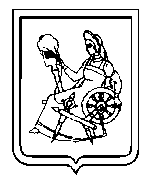 Администрация города ИвановаИвановской областиУПРАВЛЕНИЕ МУНИЦИПАЛЬНОГО ЗАКАЗА153000, г. Иваново, пл. Революции, д. 6, тел. (4932) 59-46-07Муниципальное бюджетное учреждение культуры Централизованная библиотечная система детских библиотек города Иванова________________________________________  М.П.                                                    подписьЧАСТЬ IЭЛЕКТРОННЫЙ АУКЦИОНРАЗДЕЛ I.1.Приглашение к участию в электронном аукционе3РАЗДЕЛ I.2.Общие условия проведения электронного аукциона4РАЗДЕЛ I.3.Информационная карта электронного аукциона15РАЗДЕЛ I.4.Рекомендуемые формы и документы для заполнения участниками электронного аукциона26ЧАСТЬ IIПРОЕКТ КОНТРАКТА (муниципальный контракт, гражданско-правовой договор)30ЧАСТЬ IIIОПИСАНИЕ ОБЪЕКТА ЗАКУПКИ39№п/пСсылка на пункт Раздела 1.2. «Общие условия проведения электронного  аукциона»Наименование пунктаТекст пояснений1Пункт 1.3.1Наименование ЗаказчикаМуниципальное бюджетное учреждение культуры Централизованная библиотечная система детских библиотек города ИвановаМесто нахождения/ почтовый адрес:153000, Российская Федерация, Ивановская область, Иваново г, Шубиных, 16БАдрес электронной почты:cbsdb@mail.ruНомер  контактного телефона:7-4932-565446Ответственное должностное лицо:Егорова Ирина Владимировна2Контрактная служба /контрактный управляющийЕгорова Ирина Владимировна3Пункт 1.3.2Уполномоченныйорган, в соответствии со статьей 26 Закона № 44-ФЗ Администрация города Иванова в лице управления муниципального заказа.Место нахождения, почтовый адрес: РФ, 153000, Ивановская обл., г. Иваново, пл. Революции, д. 6, к. 504.Адрес электронной почты: mz-kon@ivgoradm.ru4Пункт4.1.2Адрес электронной площадки в информационно-телекоммуникационной сети «Интернет»www.rts-tender.ru5Используемый способ определения поставщиков (подрядчиков, исполнителей)Электронный аукцион6Пункт 1.4.1Наименование и описание объекта закупкиДля субъектов малого предпринимательства, социально ориентированных некоммерческих организаций.Ремонт помещений библиотеки филиала № 4 по адресу: г. Иваново, ул. Ташкентская д.95. Описание объекта закупки в соответствии с частью III «Описание объекта закупки» документации об электронном аукционе7Пункт1.4.2Условия поставки товара, выполнения работ, оказания услугРаботы должны быть выполнены в соответствии с проектом контракта и условиями, указанными в части ІІІ «Описание объекта закупки» документации об электронном аукционе.Примечание.  Потенциальный участник закупки  до подачи заявки вправе ознакомиться с объектом и провести необходимые для выполнения соответствующих работ исследования до окончания срока подачи заявок. Если Подрядчик не воспользуется указанным правом, то риск наступления всех возможных негативных последствий при проведении работ на объекте в соответствии со сметной документацией несет Подрядчик. В этом случае все последующие претензии Подрядчика к сметной документации, видам, объемам работ и прочие Заказчиком приниматься не будут, и не могут служить в дальнейшем оправданием низкого качества и срыва срока завершения выполненных им работ.8Пункт 1.4.2Место доставки товара, выполнения работ, оказания услугг. Иваново, ул. Ташкентская д.959Пункт 1.4.2Срок поставки товара, срок завершения работ, график оказания услугв течение 40 календарных дней с момента заключения Контракта10Пункт 1.5.1Начальная (максимальная) цена контракта551 547,00 руб.10Обоснование начальной (максимальной) цены контрактаНачальная максимальная цена контракта определена посредством применения проектно-сметного метода (ст. 22 Закона № 44 ФЗ) в соответствии со сметной документацией (Приложение № 1 к проекту муниципального контракта)11Пункт 1.6.1Источник финансированияБюджет города Иванова 12Информация о валюте, используемой для формирования цены контракта и расчетов с  поставщиками (подрядчиками, исполнителями)российский рубль13Порядок применения официального курса иностранной валюты к рублю Российской Федерации, установленного Центральным банком Российской Федерации и используемого при оплате контрактаНе предусмотрен14Пункт 1.5.2Порядок формирования  цены контрактаЦена Контракта сформирована с учетом всех расходов Подрядчика, связанных с надлежащим исполнением Контракта, в т.ч. налоги (в том числе НДС), сборы и иные затраты понесенные Подрядчиком при выполнении работ.Цена контракта является твердой и определяется на весь срок исполнения контракта.15Пункт 5.2.4Величина понижения начальной (максимальной) цены контракта («шаг аукциона»)«Шаг аукциона» составляет от 0,5 % до 5 % начальной (максимальной) цены контракта.16Возможность заказчика изменить условия контракта Осуществляется в соответствии с требованиями Закона № 44-ФЗ.Изменение существенных условий контракта при его исполнении допускается в случаях предусмотренных ч. 1 и ч. 1.1 ст. 95 Закона № 44-ФЗ17Пункт 1.6.1Порядок и срок оплаты контрактаРасчет за выполненные работы будет производиться на основании сметной документации, подписанных актов выполненных работ (форма КС-2), справок стоимости выполненных работ и затрат (форма КС-3), счетов-фактур, счетов, после проверки и согласования данных специалистами МКУ «ПДС и ТК», при условии полного и надлежащего выполнения Подрядчиком своих обязательств по Контракту, путем перечисления денежных средств на расчетный счет Подрядчика в течение 10 календарных дней18Пункт1.7.5Требования к участникам электронного аукционаУчастник электронного аукциона должен соответствовать следующим единым требованиям:1) соответствие требованиям, установленным в соответствии с законодательством Российской Федерации к лицам, осуществляющим выполнение работы, являющейся объектом закупки:- наличие свидетельства, выданного саморегулируемой организацией в соответствии с требованиями действующего законодательства о допуске к работам, оказывающим влияние на безопасность объектов капитального строительства, выполнение которых является предметом контракта (работы по организации строительства, реконструкции и капитального ремонта привлекаемым застройщиком или заказчиком на основании договора юридическим лицом или индивидуальным предпринимателем (генеральным подрядчиком) 33.3. Жилищно-гражданское строительство);2) непроведение ликвидации участника электронного аукциона - юридического лица и отсутствия решения арбитражного суда о признании участника электронного аукциона - юридического лица или индивидуального предпринимателя несостоятельным (банкротом) и об открытии конкурсного производства;3) неприостановление деятельности участника электронного аукциона в порядке, установленном Кодексом Российской Федерации об административных правонарушениях, на дату подачи заявки на участие в электронном аукционе;4) отсутствие у участника электронного аукциона недоимки по налогам, сборам, задолженности по иным обязательным платежам в бюджеты бюджетной системы Российской Федерации (за исключением сумм, на которые предоставлены отсрочка, рассрочка, инвестиционный налоговый кредит в соответствии с законодательством Российской Федерации о налогах и сборах, которые реструктурированы в соответствии с законодательством Российской Федерации, по которым имеется вступившее в законную силу решение суда о признании обязанности заявителя по уплате этих сумм исполненной или которые признаны безнадежными к взысканию в соответствии с законодательством Российской Федерации о налогах и сборах) за прошедший календарный год, размер которых превышает двадцать пять процентов балансовой стоимости активов участника аукциона, по данным бухгалтерской отчетности за последний отчетный период. Участник аукциона считается соответствующим установленному требованию в случае, если им в установленном порядке подано заявление об обжаловании указанных недоимки, задолженности и решение по такому заявлению на дату рассмотрения заявки на участие в определении поставщика (подрядчика, исполнителя) не принято;5) отсутствие у участника электронного аукциона - физического лица либо у руководителя, членов коллегиального исполнительного органа или главного бухгалтера юридического лица - участника аукциона судимости за преступления в сфере экономики (за исключением лиц, у которых такая судимость погашена или снята), а также неприменение в отношении указанных физических лиц наказания в виде лишения права занимать определенные должности или заниматься определенной деятельностью, которые связаны с выполнением работ, являющихся объектом осуществляемой закупки, и административного наказания в виде дисквалификации;6) отсутствие между участником электронного аукциона и заказчиком конфликта интересов, под которым понимаются случаи, при которых руководитель заказчика, член комиссии по осуществлению закупок, руководитель контрактной службы заказчика, контрактный управляющий состоят в браке с физическими лицами, являющимися выгодоприобретателями, единоличным исполнительным органом хозяйственного общества (директором, генеральным директором, управляющим, президентом и другими), членами коллегиального исполнительного органа хозяйственного общества, руководителем (директором, генеральным директором) учреждения или унитарного предприятия либо иными органами управления юридических лиц - участников электронного аукциона, с физическими лицами, в том числе зарегистрированными в качестве индивидуального предпринимателя, - участниками электронного аукциона либо являются близкими родственниками (родственниками по прямой восходящей и нисходящей линии (родителями и детьми, дедушкой, бабушкой и внуками), полнородными и неполнородными (имеющими общих отца или мать) братьями и сестрами), усыновителями или усыновленными указанных физических лиц. Под выгодоприобретателями понимаются физические лица, владеющие напрямую или косвенно (через юридическое лицо или через несколько юридических лиц) более чем десятью процентами голосующих акций хозяйственного общества либо долей, превышающей десять процентов в уставном капитале хозяйственного общества.7) отсутствие в реестре недобросовестных поставщиков (подрядчиков, исполнителей) информации об участнике закупки, в том числе информации об учредителях, о членах коллегиального исполнительного органа, лице, исполняющем функции единоличного исполнительного органа участника закупки - юридического лица.19Пункт 1.7.6Дополнительные требования к участникам электронного аукционаНе установлены20Пункт 1.9.1,1.9.26.3.1Преимущества, предоставляемые заказчиком в соответствии со статьями 28-30 Закона  № 44-ФЗ Участниками электронного аукциона могут быть только субъекты малого предпринимательства, социально ориентированные некоммерческие организации21Пункт 1.9.2.Ограничение участия в определении поставщика (подрядчика, исполнителя), установленное в соответствии со ст.30 Закона № 44-ФЗУчастниками электронного аукциона могут быть только субъекты малого предпринимательства, социально ориентированные некоммерческие организации.Пункт1.10Условия, запреты и ограничения допуска товаров, происходящих из иностранного государства или группы иностранных государств, работ, услуг, соответственно выполняемых, оказываемых иностранными лицамине установлены22Пункт  3.2Требования к содержанию и составу заявки на участие в электронном аукционе Заявка на участие в электронном аукционе должна состоять из двух частей.Первая часть заявки на участие в электронном аукционе должна содержать:  а) согласие участника такого аукциона на выполнение работ на условиях, предусмотренных документацией об электронном аукционе, в том числе согласие на использование товара, в отношении которого в документации о таком аукционе содержится указание на товарный знак (его словесное обозначение) (при наличии), знак обслуживания (при наличии), фирменное наименование (при наличии), патенты (при наличии), полезные модели (при наличии), промышленные образцы (при наличии), наименование страны происхождения товара, либо согласие участника такого аукциона на выполнение работ на условиях, предусмотренных документацией об электронном аукционе, указание на товарный знак (его словесное обозначение) (при наличии), знак обслуживания (при наличии), фирменное наименование (при наличии), патенты (при наличии), полезные модели (при наличии), промышленные образцы (при наличии), наименование страны происхождения товара и, если участник такого аукциона предлагает для использования товар, который является эквивалентным товару, указанному в данной документации, конкретные показатели товара, соответствующие значениям эквивалентности, установленным данной документацией, при условии содержания в ней указания на товарный знак (его словесное обозначение) (при наличии), знак обслуживания (при наличии), фирменное наименование (при наличии), патенты (при наличии), полезные модели (при наличии), промышленные образцы (при наличии), наименование страны происхождения товара;б) согласие, участника такого аукциона на выполнение работ на условиях, предусмотренных документацией об электронном аукционе, а также конкретные показатели используемого товара, соответствующие значениям, установленным документацией о таком аукционе, и указание на товарный знак (его словесное обозначение) (при наличии), знак обслуживания (при наличии), фирменное наименование (при наличии), патенты (при наличии), полезные модели (при наличии), промышленные образцы (при наличии), наименование страны происхождения товара.Примечание. Первую часть заявки рекомендуется представить по Форме № 1 раздела 1.4 части I «Электронный аукцион» документации об электронном аукционе.Вторая часть заявки на участие в электронном аукционе должна содержать следующие документы и информацию:1. Наименование, фирменное наименование (при наличии), место нахождения, почтовый адрес (для юридического лица), фамилия, имя, отчество (при наличии), паспортные данные, место жительства (для физического лица), номер контактного телефона, идентификационный номер налогоплательщика участника электронного аукциона или в соответствии с законодательством соответствующего иностранного государства аналог идентификационного номера налогоплательщика участника электронного аукциона (для иностранного лица), идентификационный номер налогоплательщика (при наличии) учредителей, членов коллегиального исполнительного органа, лица, исполняющего функции единоличного исполнительного органа участника электронного аукциона.Примечание: указанные сведения рекомендуется предоставить в виде анкеты участника электронного аукциона (Форма № 2 раздела 1.4 части I «Электронный аукцион» документации об электронном аукционе).2. Документы (копии документов), подтверждающие соответствие участника электронного аукциона требованиям, устанавливаемым в соответствии с законодательством Российской Федерации к лицам, осуществляющим выполнение работ, являющихся объектом закупки:-  копия свидетельства, выданного саморегулируемой организацией в соответствии с требованиями действующего законодательства о допуске к работам, оказывающим влияние на безопасность объектов капитального строительства, выполнение которых является предметом контракта (работы по организации строительства, реконструкции и капитального ремонта привлекаемым застройщиком или заказчиком на основании договора юридическим лицом или индивидуальным предпринимателем (генеральным подрядчиком) 33.3. Жилищно-гражданское строительство);3. Декларация о соответствии участника такого аукциона требованиям, установленным пунктами 3-5, 7, 9 части 1 статьи 31 Закона № 44-ФЗ (подпункты 2-6 пункта 18 раздела 1.3 «Информационная карта электронного аукциона» части I «Электронный аукцион» документации об электронном аукционе).4. Декларация о принадлежности участника электронного аукциона к субъектам малого предпринимательства или социально ориентированным некоммерческим организациям, установленная ч.3 ст.30 Закона №44 – ФЗ.Примечание: рекомендуется представить по Форме № 2 раздела 1.4 части I «Электронный аукцион» документации об электронном аукционе).5. Решение об одобрении или о совершении крупной сделки либо копия данного решения в случае, если требование о необходимости наличия данного решения для совершения крупной сделки установлено федеральными законами и иными нормативными правовыми актами Российской Федерации и (или) учредительными документами юридического лица и для участника электронного аукциона заключаемый контракт или предоставление обеспечения заявки на участие в электронном аукционе, обеспечения исполнения контракта является крупной сделкой23Пункт 4.1 Срок, место и порядок подачи заявок участников электронного аукциона Части заявки на участие в электронном аукционе, подаваемые участником такого аукциона, должны содержать сведения в соответствии с настоящей Информационной картой.Подача заявок на участие в электронном аукционе осуществляется только лицами, получившими аккредитацию на электронной площадке.Участник электронного аукциона вправе подать заявку на участие в электронном аукционе в любое время с момента размещения извещения о его проведении до предусмотренных документацией о таком аукционе даты и времени окончания срока подачи на участие в таком аукционе заявок.Заявка на участие в электронном аукционе направляется участником такого аукциона оператору электронной площадки в форме двух электронных документов, содержащих обе части заявки. Указанные электронные документы подаются одновременно.Участник электронного аукциона вправе подать только одну заявку на участие в таком аукционе в отношении каждого объекта закупки.24Пункт 4.3.1Размер обеспечения заявок на участие в электронном аукционе1,0 % начальной (максимальной) цены контракта.Примечание. Участие в электронном аукционе возможно при наличии на лицевом счете участника закупки, открытом для проведения операций по обеспечению участия в таком аукционе на счете оператора электронной площадки, денежных средств, в отношении которых не осуществлено блокирование операций по лицевому счету в размере не менее чем размер обеспечения заявки на участие в таком аукционе, предусмотренный настоящей документацией25Пункт2.2Порядок, дата начала и окончания cрока предоставления участникам электронного аукциона  разъяснений положений документации об электронном аукционе Начало предоставления разъяснений: 14.05.2015Окончание предоставления разъяснений: 18.05.2015Любой участник электронного аукциона, получивший аккредитацию на электронной площадке, вправе направить на адрес электронной площадки, на которой планируется проведение такого аукциона, запрос о даче разъяснений положений документации о таком аукционе. При этом участник такого аукциона вправе направить не более чем три запроса о даче разъяснений положений данной документации в отношении одного такого аукциона. В течение одного часа с момента поступления указанного запроса он направляется оператором электронной площадки заказчику.В течение двух дней с даты поступления от оператора электронной площадки запроса заказчик размещает в единой информационной системе разъяснения положений документации об электронном аукционе с указанием предмета запроса, но без указания участника такого аукциона, от которого поступил указанный запрос, при условии, что указанный запрос поступил заказчику не позднее, чем за три дня до даты окончания срока подачи заявок на участие в таком аукционе.Примечание: Запрос о даче разъяснений положений документации об электронном аукционе рекомендуется представить  по Форме № 3 раздела 1.4 «Рекомендуемые формы и документы для заполнения участниками электронного аукциона» части I «Электронный аукцион» документации об электронном аукционе.26Пункт 4.1Дата и время окончания срока подачи заявок на участие в электронном аукционе 22.05.2015 до 08-0027Пункт 5.1Дата окончания срока рассмотрения заявок на участие в электронном аукционе25.05.201528Пункт 5.2Дата проведения электронного аукциона28.05.201529Пункт 6.2Размер обеспечения исполнения контракта5 % начальной (максимальной) цены контракта, в случаях, указанных в статье 37 Закона 44-ФЗ, в размере, установленном данной статьей.29Пункт 6.2Реквизиты для перечисления обеспечения исполнения контрактаМуниципальное бюджетное учреждение культуры Централизованная библиотечная система детских библиотек города Ивановар/с 40701810900003000001 в Отделении Иваново г. Иваново БИК 042406001л/с 003.99.25.9030Пункт 6.2Срок и порядок предоставления обеспечения исполнения контракта, требования к обеспечению исполнения контрактаКонтракт заключается после предоставления участником электронного аукциона, с которым заключается контракт в срок, установленный для заключения контракта банковской гарантии, выданной банком в соответствии со статьей 45 Закона 44-ФЗ или внесения денежных средств в размере обеспечения исполнения контракта, указанном в пункте 29 настоящей информационной карты. Способ обеспечения исполнения контракта определяется участником электронного аукциона, с которым заключается контракт, самостоятельно.В случае, если участником электронного аукциона, с которым заключается контракт, обеспечение исполнения контракта представляется в виде банковской гарантии, банковская гарантия должна соответствовать требованиям, установленным законодательством Российской Федерации.31Пункт 6.1Срок, в течение которого победитель электронного аукциона или иной участник, с которым заключается контракт при уклонении победителя такого аукциона от заключения контракта, должен подписать контракт В течение пяти дней с даты размещения заказчиком в единой информационной системе проекта контракта в соответствии с Законом 44-ФЗ32Пункт 6.2.36.2.4Условия признания победителя электронного или иного участника такого аукциона уклонившимся от заключения контрактаВ случае непредоставления участником электронного аукциона, с которым заключается контракт, обеспечения исполнения контракта в срок, установленный для заключения контракта, такой участник считается уклонившимся от заключения контракта.Победитель электронного аукциона признается уклонившимся от заключения контракта в случае, если в сроки, предусмотренные пунктом 31 настоящей информационной карты, он не направил заказчику проект контракта, подписанный лицом, имеющим право действовать от имени победителя такого аукциона, или направил протокол разногласий по истечении тринадцати дней с даты размещения в единой информационной системе протокола подведения итогов такого аукциона, или не исполнил требования, предусмотренные статьей 37 Закона 44-ФЗ (в случае снижения при проведении такого аукциона цены контракта на двадцать пять процентов и более от начальной (максимальной) цены контракта).33Информация о возможности одностороннего отказа от исполнения контрактаЗаказчик вправе принять решение об одностороннем отказе от исполнения контракта по основаниям, предусмотренным Гражданским кодексом Российской Федерации для одностороннего отказа от исполнения отдельных видов обязательств в соответствии со статьей 95 Закона № 44-ФЗ.34Требования к гарантийному сроку товара, работы, услуги и (или) объему предоставления гарантий их качества, к гарантийному обслуживанию товара, к расходам на эксплуатацию товара, к обязательности осуществления монтажа и наладки товара, к обучению лиц, осуществляющих использование и обслуживание товараСрок гарантии выполненных Работ составляет 3 года с момента приемки в установленном порядке результата Работ.№ п/пНаименование товара, товарный знак (словесное обозначение) (при наличии), знак обслуживания (при наличии), фирменное наименование (при наличии), патенты (при наличии), полезные модели (при наличии), промышленные образцы (при наличии), наименование страны происхождения товараКонкретныепоказатели товара1.Наименование, фирменное наименование (при наличии) участника электронного аукциона 2.Место нахождения участника электронного аукциона3.Почтовый адрес участника электронного аукциона4.Номер контактного телефона (факса)5.ИНН участника электронного аукциона или в соответствии с законодательством соответствующего иностранного государства аналог идентификационного номера налогоплательщика участника такого аукциона (для иностранного лица)6.ИНН (при наличии) учредителей участника электронного аукциона7.ИНН (при наличии) членов коллегиального исполнительного органа участника электронного аукциона8.ИНН (при наличии) лица, исполняющего функции единоличного исполнительного органа участника электронного аукциона1.Фамилия, имя, отчество (при наличии)2.Паспортные данныесерия                 номервыдан3.Место  жительства4.Номер контактного телефона5.ИНН участника электронного аукциона или в соответствии с законодательством соответствующего иностранного государства аналог идентификационного номера налогоплательщика участника такого аукциона (для иностранного лица)№ п/пРаздел документации об электронном аукционе Ссылка на пункт документации об электронном аукционе, положения которой следует разъяснитьСодержание запроса на разъяснение положений документации об электронном  аукционе 1234№п/пНаименование товара, товарный знак (словесное обозначение) (при наличии), знак обслуживания (при наличии), фирменное наименование (при наличии), патенты (при наличии), полезные модели (при наличии), промышленные образцы (при наличии), наименование страны происхождения товара Конкретные показатели товара№ п/пНаименование материаловТехнические характеристики1Кабель силовой  ВВГнг-LS Число жил: 3.Материал жил: медь.Номинальное сечение основных жил, мм²: не менее: 1,5.Класс жилы: 1 или 2.Жила без покрытия или с металлическим покрытием.Электрическое сопротивление постоянному току 1 км жилы при температуре 20ºС, Ом: не более 12,2.Число проволок жилы: до 7.Диаметр жилы, мм, не более: 1,7.Номинальная толщина изоляции, мм, не менее: 0,6.Номинальное напряжение, кВ: 0,66 или 1,0.Электрическое сопротивление изоляции, мОм, не менее: 7.Прочность изоляции при разрыве, Н/мм2 , до старения, не менее: 10,0.Относительное удлинение изоляции при разрыве, %, до старения, не менее: 125.Прочность оболочки при разрыве, Н/мм2 , до старения, не менее: 10,0.Относительное удлинение оболочки при разрыве, %, до старения, не менее: 125.Строительная длина кабеля, м, не менее: 100.Изолированные жилы кабелей должны иметь отличительную расцветку.Расцветка должна быть сплошной или в виде продольной полосы шириной не менее 1 мм.Значения показателей коррозионной активности продуктов дымо- и газовыделения при горении и тлении материалов изоляции, оболочки: - количество выделяемых газов галогенных кислот в пересчете на HCl, мг/г, не более: 140,0 .Допустимые температуры нагрева токопроводящих жил кабелей: - длительно допустимая температура, оС, не менее: 70- в режиме перегрузки,оС, не менее: 90- по условию невозгорания при коротком замыкании, оС, не менее:  350.Допустимые токи односекундного короткого замыкания кабелей, кА, не менее: 0,17.Гарантийный срок эксплуатации, лет, не менее: 5.Кабели не должны распространять горение при групповой прокладке. Кабели должны обладать пониженным дымо- и газовыделением.2Кабель силовой  ВВГнг-LS Число жил: 3.Материал жил: медь.Номинальное сечение основных жил, мм²: не менее: 2,5.Класс жилы: 1 или 2.Жила без покрытия или с металлическим покрытием.Электрическое сопротивление постоянному току 1 км жилы при температуре 20ºС, Ом: не более 12,2.Число проволок жилы: до 7.Диаметр жилы, мм, не более: 1,7.Номинальная толщина изоляции, мм, не менее: 0,6.Номинальное напряжение, кВ: 0,66 или 1,0.Электрическое сопротивление изоляции, мОм, не менее: 7.Прочность изоляции при разрыве, Н/мм2 , до старения, не менее: 10,0.Относительное удлинение изоляции при разрыве, %, до старения, не менее: 125.Прочность оболочки при разрыве, Н/мм2 , до старения, не менее: 10,0.Относительное удлинение оболочки при разрыве, %, до старения, не менее: 125.Строительная длина кабеля, м, не менее: 100.Изолированные жилы кабелей должны иметь отличительную расцветку.Расцветка должна быть сплошной или в виде продольной полосы шириной не менее 1 мм.Значения показателей коррозионной активности продуктов дымо- и газовыделения при горении и тлении материалов изоляции, оболочки: - количество выделяемых газов галогенных кислот в пересчете на HCl, мг/г, не более: 140,0 .Допустимые температуры нагрева токопроводящих жил кабелей: - длительно допустимая температура, оС, не менее: 70- в режиме перегрузки, оС, не менее: 90- по условию невозгорания при коротком замыкании, оС, не менее:  350.Допустимые токи односекундного короткого замыкания кабелей, кА, не менее: 0,17.Гарантийный срок эксплуатации, лет, не менее: 5.Кабели не должны распространять горение при групповой прокладке. Кабели должны обладать пониженным дымо- и газовыделением.3Кабель силовой  ВВГнг-LS Число жил: 3.Материал жил: медь.Номинальное сечение основных жил, мм²: не менее: 4,0.Класс жилы: 1 или 2.Жила без покрытия или с металлическим покрытием.Электрическое сопротивление постоянному току 1 км жилы при температуре 20ºС, Ом: не более 12,2.Число проволок жилы: до 7.Диаметр жилы, мм, не более: 1,7.Номинальная толщина изоляции, мм, не менее: 0,6.Номинальное напряжение, кВ: 0,66 или 1,0.Электрическое сопротивление изоляции, мОм, не менее: 7.Прочность изоляции при разрыве, Н/мм2 , до старения, не менее: 10,0.Относительное удлинение изоляции при разрыве, %, до старения, не менее: 125.Прочность оболочки при разрыве, Н/мм2 , до старения, не менее: 10,0.Относительное удлинение оболочки при разрыве, %, до старения, не менее: 125.Строительная длина кабеля, м, не менее: 100.Изолированные жилы кабелей должны иметь отличительную расцветку.Расцветка должна быть сплошной или в виде продольной полосы шириной не менее 1 мм.Значения показателей коррозионной активности продуктов дымо- и газовыделения при горении и тлении материалов изоляции, оболочки: - количество выделяемых газов галогенных кислот в пересчете на HCl, мг/г, не более: 140,0 .Допустимые температуры нагрева токопроводящих жил кабелей: - длительно допустимая температура, оС, не менее: 70- в режиме перегрузки,оС, не менее: 90- по условию невозгорания при коротком замыкании, оС, не менее:  350.Допустимые токи односекундного короткого замыкания кабелей, кА, не менее: 0,17.Гарантийный срок эксплуатации, лет, не менее: 5.Кабели не должны распространять горение при групповой прокладке. Кабели должны обладать пониженным дымо- и газовыделением.4Труба ПВХ жесткаяТрубы ПВХ жесткая должна быть предназначена для прокладки электрических проводов и кабелей. Должна обеспечивать дополнительную защиту кабеля от механических повреждений, защиту от поражения током при повреждении изоляции кабеля. Труба ПВХ должна быть изготовлена из негорючего ПВХ.Диаметр, мм., не менее: 25Степень защиты:     IP55Температура монтажа, 0С:     от -25 до +90Температура эксплуатации, 0С:   от -40 до +40Сопротивление изоляции, не менее: 100 мОм в течение 1 мин. (500 В) 
Диэлектрическая прочность, не менее: 2000 В в течение 15 мин. (50 Гц)5Труба ПВХ жесткаяТрубы ПВХ жесткая должна быть предназначена для прокладки электрических проводов и кабелей. Должна обеспечивать дополнительную защиту кабеля от механических повреждений, защиту от поражения током при повреждении изоляции кабеля. Труба ПВХ должна быть изготовлена из негорючего ПВХ.Диаметр, мм., не более: 16Степень защиты:     IP55Температура монтажа, 0С:     от -25 до +90Температура эксплуатации, 0С:   от -40 до +40Сопротивление изоляции, не менее: 100 мОм в течение 1 мин. (500 В) 
Диэлектрическая прочность, не менее: 2000 В в течение 15 мин. (50 Гц)6Труба ПВХ гофрированнаяВнешний диаметр, мм, не более:    16Степень защиты:     IP67Температура монтажа, 0С:     от -5 до +60Температура эксплуатации, 0С:   от -25 до +60Прочность(сопротивление сжатию при 200С), не менее:  350Н на 5см.Ударная прочность, не менее:     2ДжДиэлектрическая прочность, не менее: 2000(50Гц, в течение 15 мин.)Сопротивление изоляции, не менее:    100Мом(500В, в течение 1мин.)7Труба ПВХ гофрированнаяВнешний диаметр, мм, не менее:    25Степень защиты:     IP67Температура монтажа, 0С:     от -5 до +60Температура эксплуатации, 0С:   от -25 до +60Прочность(сопротивление сжатию при 200С), не менее:  350Н на 5см.Ударная прочность, не менее:     2ДжДиэлектрическая прочность, не менее: 2000(50Гц, в течение 15 мин.)Сопротивление изоляции, не менее:    100Мом(500В, в течение 1мин.)8Клипса для крепежа гофротрубыКлипса для крепежа гофротрубы должна представлять собой пластмассовую скобку, которая должна устанавливаться на стену с помощью дюбель-гвоздей.Клипсы для крепежа гофротрубы должны иметь специальные фиксаторы для состыковки между собой.Материал:	полистирол (ПС)Цвет:	серый Температура эксплуатации, °С :	от -25 до +60Диаметр, не менее, мм.:   169Клипса для крепежа гофротрубыКлипса для крепежа гофротрубы должна представлять собой пластмассовую скобку, которая должна устанавливаться на стену с помощью дюбель-гвоздей.Клипсы для крепежа гофротрубы должны иметь специальные фиксаторы для состыковки между собой.Материал:	полистирол (ПС)Цвет:	серый Температура эксплуатации, °С :	от -25 до +60Диаметр, не менее, мм.:   2510Смесь сухая строительная штукатурнаяСмесь сухая строительная штукатурная должна быть изготовлена на гипсовом вяжущем с модифицирующими добавками, заполнителями и наполнителями и предназначена для выравнивания и оштукатуривания бетонных, каменных, кирпичных, гипсовых и других поверхностей при проведении внутренних работ при строительстве, ремонте и реконструкции зданий и сооружений.Смесь сухая не должна содержать зерен размером более 5 мм.Содержание зерен размером 1,25 мм., не более: 1,0% Содержание зерен размером 0,20 мм., не более: 12,0% Содержание зерен размером 0,125 мм., не более: 15%Начало схватывания смеси для оштукатуривания должно наступать с момента затворения водой не ранее: 90 мин.Водоудерживающая способность смеси, не менее: 90%Предел прочности на растяжение при изгибе затвердевшей смеси, не менее: 1,0 МПаПредел прочности при сжатии затвердевшей смеси, не менее:                  2,0 МПаПрочность сцепления затвердевшей смеси с основанием, не менее:        0,3 МпаСмесь должна быть негорючей (группа НГ), пожаровзрывобезопасным материалом11ЩитТип установки:   навеснойМатериал корпуса: металлЦвет: серыйСтепень защиты от пыли и влаги:  IP 31Габаритные размеры, мм., не менее: 560х480х165Толщина металла, мм., не менее:     1 мм.Количество модулей, не менее:        24шт.12ЩитТип установки:   навеснойМатериал корпуса: металлЦвет: серыйСтепень защиты от пыли и влаги:  IP 31Габаритные размеры, мм., не менее:500х650х220Толщина металла, мм., не менее:     1 мм.13Бокс эл. техническийВид установки: наружный.Габаритные размеры, мм, не менее: 79х125х28
Степень защиты: IP30.
Класс защиты: II.
Материал: высококачественный полистирол, АБС-пластик.
Цвет: белый 
Количество модулей, не менее: 4.
Бокс должен иметь защиту от хищений электроэнергии и от несанкционированного доступа к контактной группе.14Автоматический выключательНоминальное напряжение частотой 50 Гц, В:                            230Номинальная отключающая способность, А  	                    4500Напряжение постоянного тока, В/полюс  	                                  48Характеристики срабатывания электромагнитного расцепителя :  СЧисло полюсов 					                       3Условия эксплуатации 			                            УХЛ4Степень защиты выключателя 		                              IP 20Электрическая износостойкость, циклов В_О,6000Механическая износостойкость, циклов В_О, 20000Максимальное сечение присоединяемых проводов, мм2      2515Автоматический выключательНоминальное напряжение частотой 50 Гц, В:                            230Номинальная отключающая способность, А  	                    4500Напряжение постоянного тока, В/полюс  	                                  48Характеристики срабатывания электромагнитного расцепителя :  СЧисло полюсов 					                       1Условия эксплуатации 			                            УХЛ4Степень защиты выключателя 		                              IP 20Электрическая износостойкость, циклов В_О,6000Механическая износостойкость, циклов В_О, 20000Максимальное сечение присоединяемых проводов, мм2      2516Автоматический выключательАД12МНоминальное напряжение частотой 50 Гц, В: 230/400
Номинальный ток In, А, не менее: 16
Номинальный отключающий дифференциальный ток IDn,мА: 30
Номинальная отключающая способность, А: 4 500
Рабочая характеристика при наличии дифференциального тока: А
Время отключения при номинальном дифференциальном токе, мс:не более 40
Число полюсов: 2
Условия эксплуатации: УХЛ4
Степень защиты выключателя: IP 20
Износостойкость, циклов В-О, не менее: 10 00017Выключатель одноклавишный неутопленного видаУстановка: для открытой проводкиТип зажимов должен быть винтовой. Степень защиты: IP20 Напряжение в сети: 220/250 В Частота тока: 50 Гц Номинальный ток: 6 А Материал корпуса: АБС-пластик Материал деталей контактных групп: латунь Сечение, не более: 2,5 мм2 Цвет изделия по согласованию с заказчиком18Выключатель двухклавишный неутопленного видаУстановка: для открытой проводкиТип зажимов должен быть винтовой. Степень защиты: IP20 Напряжение в сети: 220/250 В Частота тока: 50 Гц Номинальный ток: 6 А Материал корпуса: АБС-пластик Материал деталей контактных групп: латунь Сечение, не более: 2,5 мм2 Цвет изделия по согласованию с заказчиком19Розетка двухгнезднаяУстановка: для открытой проводкиТип зажимов должен быть винтовой. Розетка должна быть с защитными шторками.Степень защиты: IP20 Напряжение в сети: 220/250 В Частота тока: 50 Гц Номинальный ток: 16 А Количество модулей : 2Материал корпуса: АБС-пластик Материал деталей контактных групп: латунь Сечение, не более: 2,5 мм2 Цвет изделия по согласованию с заказчиком20Коробка распаечнаяДля открытой проводки.
Степень защиты: IP54.
Материал: пластмасса серого цвета.
На корпусе должны иметься 6 гермовводов.
Напряжение: 500 В.
Габаритный размер, мм., не менее: 100х100х50.21СветильникКорпус светильника должен быть выполнен из устойчивого к коррозии алюминиевого сплава. Плафон светильника должен быть выполнен из термостойкого стекла.Мощность, Вт, не менее:	100Напряжение, В:	             230Степень защиты:	 IP 54Климатическое исполнение:	 УХЛ2Сечение проводников, мм2, не менее:	1,5Тип источника света:	лампа накаливания или люминесцентнаяЦоколь:	E2722СветильникНапряжение питания, В: 220Линейная люминесцентная лампа. Цоколь: G5Тип аккумуляторной батареи:  NiCdВес, кг., не более:                      0,65Время работы в аварийном режиме, не менее:   3 часаПотребляемый ток, А, не более: 0,06Группа механического исполнения:  М123СветильникСветильник с опаловым рассеивателем должен быть предназначен для освещения помещений, где необходим мягкий и неслепящий свет. Корпус светильника должен представлять собой металлическую пластину с загнутыми краями, покрытую методом порошкового напыления в белый цвет.  Пускорегулирующая аппаратура должна быть установлена непосредственно на этой пластине. Оптической частью светильника должен быть опаловый рассеиватель из ПММА (полимелметакрелат), изготовленный методом выдува и который крепится к корпусу поворотными пластиковыми задвижками. В светильник должны быть установлены трубчатые люминесцентные лампы T8 с цоколем G13 и мощностью 36 или 58 Вт каждая. Светильник должен иметь возможность подключения к сети 220В, 50Гц и иметь степень защиты IP40. Климатическое исполнение УХЛ4.24СветильникКласс защиты:                  IP65Напряжение питания, В: 220Частота, Гц:                       50Климатическое исполнение:  УХЛКласс светораспределения:       ПКривая силы света:                    Д  КПД, не менее, %:                      60Коэффициент мощности, cos φ, не менее:   0,95Тип цоколя:    G1325Дюбель распорный полиэтиленовый 6х30Дюбель должен быть изготовлен из ПНД(полиэтилен низкого давления)Диаметр отверстия под дюбель, мм., не более:	 6,00Длина дюбеля, мм., не менее:                      	              30,0026Лампа люминисцентная ртутнаяНапряжение, В: 220 Частота, Гц:         50 Тип цоколя:        G13 
Диаметр колбы, мм., не более:  26
Длина мм, не более:                   604 
Мощность, Вт, не менее:             18
Напряжение на лампе, В:             57 
Световой поток, л., не менее:     1060
Срок службы, час, не менее:    12000 
Форма колбы:       круглая
Цвет стекла:        прозрачное27Лампа энергосберегающаяТип: энергосберегающая лампаЦвет колбы: белаяТип цоколя:  Е27Напряжение:  220 ВМощность, не менее:  22 Вт28Счетчик электроэнергии трехфазныйТип: непосредственного или трансформаторного включения.Номинальное напряжение, В: 3×57,7/100 или 3×230/400.Номинальный (максимальный) ток, А: не менее 10 (100).Класс точности при измерении активной/реактивной энергии: 0,5S или 1/1 или 2.Максимальный ток для счетчиков трансформаторного включения в течение 0,5с при номинальном токе 5А, А: не более 200.Чувствительность при измерении активной энергии, А: не более 0,04.Активная/полная потребляемая мощность каждой параллельной цепи счетчика, Вт/ВА: не более 0,5/7,5.Полная мощность, потребляемая каждой цепью тока, ВА: не более 0,2.Диапазон рабочих температур, °С: от не выше минус 35 °С до не ниже плюс 50 °С.Габаритные размеры, мм: не более 270х190х90.Масса, кг: не более 2.29Дверной блокДверь в зависимости от конструкции должна быть типа: с глухим полотном или с остекленным полотном или с остекленным качающимися полотнами.Дверь должна быть изготовлена из массива склеенного по ширине и цельный по длине. Влажность древесины должна быть, не более: 12%По направлению и способам открывания полотен двери должны быть: правые с открыванием дверного полотна против часовой стрелки или левые с открыванием дверного полотна по часовой стрелке.По конструкции двери должны иметь щитовую конструкцию со сплошным или мелко-пустотным заполнением полотна или рамочную конструкцию.Двери должны быть с порогом или без порога. Двери должны быть изготовлены с фрамугой или без фрамуги.Цвет по согласованию с заказчиком.30Пена монтажнаяСостав	: 	Полиуретановая пенаКласс огнестойкости материала, не ниже:	B1Время сдерживания огня в монтажном соединении, не менее:  4 часовПредел звукоизоляции	, не менее: 41 ДбТемпература хранения, °C:	 	от -5 до +25Температура применения, °C:	 	от +5 до +35Плотность, не менее:	30 кг/ м³Полное высыхание, не более:	 	24 ч.Плотность на разрыв, не менее:	103 кПаПрочность на сдвиг, не менее: 	80 кПаТеплопроводность, не менее:	          36 мВт/м.К31Цементно-песчаный растворМарка Пк 2 или Пк 3.Норма подвижности по погружению конуса, см: св. 4. Водоудерживающая способность растворных смесей, %, не менее 90.Содержание золы-уноса, % по массе,  не более 20.Расслаиваемость свежеприготовленных смесей, %, не выше 10.Марка по прочности на сжатие: выше М50.Марка по морозостойкости:  выше F50.Расход цемента на 1 м3 песка, кг, не менее 100.Средняя  плотность , D, затвердевшего раствора в проектном возрасте, кг/м3, 1500 и более.Наибольшая крупность зерен заполнителя, мм, не более 2,5.Заполнитель:  песок для строительных работ. Требования к песку для строительных работ: Класс: I или II;Группа песка: очень мелкий или мелкий или средний.Мк, не выше 2,5.Полный остаток на сите №063, % по массе, до 45.Содержание глины в комках, % по массе, не более 0,5.Содержание пылевидных и глинистых частиц, % по массе, не более 5.Содержание зерен крупностью, % по массе: св. 10 мм - не более 5; св. 5 мм – не более 15; менее 0,16 мм – не более 20. Вяжущее:  цемент или портландцемент.Требования к цементу:Предел прочности при сжатии в возрасте 28 суток, МПа (кгс/см2), не менее 19,6 (200).Содержание клинкера в цементе, % массы, не менее 20.Проход массы просеиваемой пробы через сито №008, %, не менее 88.Содержание ангидрида серной кислоты SO3 в цементе, % массы, не менее 1,5 и не более 3,5.Содержание в цементе щелочных оксидов, % массы, не более 2.Добавки:Активные минеральные добавки - по нормативно-технической документацииГранулированные доменные шлаки 1 или 2 сорта либо электротермофосфорные шлаки. Требования к гранулированным доменным шлакам:коэффициент качества:  не менее 1,45.Требования к электротермофосфорным шлакам:содержание:    -  двуокиси кремния, %, не менее 38;     -  суммы  окиси  кальция  (СаО) и окиси магния (MgO),%, не менее 43;    -  пятиокиси фосфора, %, не более 2,5.Гипсовый камень:Взависимости от содержания гипса сорт 1 или 2.Содержание гипса, %, не менее 90.Содержание кристаллизационной воды, %, не менее 18,83.Требования к портландцементу:ПЦ-Д20 или ПЦ-Д5. Активные минеральные добавки, % по массе, не более 20; в том числе доменные гранулированные или электротермофосфорные шлаки, % по массе, не более 20. Гарантированная марка по прочности на сжатие: 400 или 500.   Предел прочности в возрасте 28 суток при изгибе (сжатии), МПа, не менее 5,4 (39,2).  В портландцементе должны применяться доменные гранулированные или электротермофосфорные шлаки. Требования к доменным гранулированным шлакам: Сорт: 1 или 2.Коэффициент качества, не менее 1,45Содержание:    -  окиси алюминия, %,  не менее  7,5    -  окиси магния, %, не более 15,0    -  двуокиси титана, %, не более 4,0    -  закиси марганца, %,  не более 3,0Требования к электротермофосфорным шлакам:содержание:    -  двуокиси кремния, %, не менее 38    -  суммы  окиси  кальция  (СаО) и окиси магния (MgO),%, не менее 43    -  пятиокиси фосфора, %, не более 2,532Цементно-стружечная плитаМарка плиты ЦСП-1 или ЦСП-2.Плиты должны быть шлифованные или нешлифованные.Толщина, мм, не менее				14		Плотность, кг/м3, не менее:                                          	1100Влажность, %, не более:                                           	9Разбухание по толщине за 24 ч, %, не более:                 2,0Водопоглощение за 24 ч, %, не более:                          	16,0Прочность при изгибе, Мпа, менее:		             12,0Шероховатость пласти Rz, мкм, не более:                     320Модуль упругости при изгибе, Мпа, не менее:           	300033Рейка деревяннаяРейка должна быть изготовлена из древесины хвойных и лиственных пород.Влажность древесины деталей должна быть, %, не более:  1534Керамогранитная плиткаРазмер, не менее: 300 х 300 мм  Толщина плитки, мм., не менее:  8Плитка должна быть многоцветной, неполированной, нескользящей.Линейность (кривизна)			не более ± 0,5%	Трапецеидальность (косоугольность)	не более ± 0,6%	Кривизна поверхности			не более ± 0,5%	Водопоглощение				менее  3%Предел прочности при изгибе		более 27 МПаТвердость по шкале Мооса			более 6Износоустойчивость			             менее 205 мм3Морозостойкость				без повреждений35Клей плиточныйТемпература работ, °С:                                      	  от +5 до+30Толщина слоя:                                 	                            3-10 ммРасход при работе шпателем 6Х6, не менее:	 3-4 кг/м²Жизнеспособность раствора, не более:	                180 минутПрочность сцепления с основанием, не менее:	  15 кг/см² (1,5МПа)Морозостойкость, не менее:                                      35 цикловТемпература эксплуатации, °С:	                           от -50 до +7036Грунтовкаph :                                                    7,5-8,5Максимальный размер частиц:      0,06 ммРасход:                                              300 г/кв.мВремя высыхания:                           3 часаМорозоустойчивость, не менее:     5 цикловТемпература проведения работ, 0С: от+5 до +30 Температура эксплуатации, 0С:        от -40 до +60 37ШтукатуркаЦементно-известковая штукатурка должна быть изготовлена из портландцемента (без добавок или  с активными минеральными добавками  в размере 20%) или шлакопортландцемента (с добавками гранулированного шлака более 20%), гарантированная марка -  не менее 400, возможно применение доменных гранулированных или электротермофосфорных шлаков,  массовая доля которых в % по массе не должна превышать 80, предел прочности при сжатии в 28-суточном возрасте: не менее 39, 2 Мпа, предел прочности при изгибе в 28-суточном возрасте кгс/см2, не менее  55, начало схватывания цемента: не ранее 45 мин, конец схватывания: не позднее 10 ч от начала затворения,  массовая доля ангидрида серной кислоты (SO3) , % по массе: не менее 1,0 , не более 3,5 материал должен быть быстротвердеющий, а также песка модулем крупности св.1 до 2 и  гидратной извести (полученной после гашения кальциевой, магнезиальной или доломитовой  извести) с добавками или без добавок. Известь должна быть произведена из карбонатных пород с возможным применением минеральных добавок (шлаки гранулированные доменные или электротермофосфорные, активные минеральные добавки, кварцевые пески).Минеральные добавки должны вводиться в порошкообразную строительную известь в количествах, допускаемых требованиями к содержанию в ней активных СаО + МgО.Содержание активных СаО + МgO: не менее 40 (% по массе)Содержание активной СО2: не более 5 (% по массе)Влажность гидратной извести не должна превышать 5%Штукатурка должна состоять из трех слоев: обрызг, грунт и накрывка.Первый слой (обрызг) должен заполнить все поры поверхности.  Должен обладать прочностью сцепления основания (поверхности фасада) со слоем штукатурки. Характеристики раствора для обрызга: жидкий, сметанообразный, толщина должна составлять 3-4 мм. Для изготовления обрызга должен использоваться цементно-известковый раствор.Средний, основной слой штукатурки (грунт) наносится после схватывания обрызга, но до его затвердевания. Его толщина должна составлять 8-15 мм. Раствор для грунта должен иметь консистенцию теста. Грунт должен выравниваться рейкой, а по углам – полутерком в форме угольника до получения не вполне гладкой поверхности (для удержания накрывочного слоя).Последний, отделочный слой штукатурки (накрывка) должен набрасывают тонким слоем (толщиной 1-3 мм) поверх грунта, тщательно разравниваться и затираться полутерком или заглаживаться при помощи гладилки – деревянного полутерка. Раствор для накрывки должен быть изготовлен из мелкозернистого песка с добавлением извести. Песок  модулем крупности св. 1 до 2 Полный остаток на сите № 063 до 30. Содержание пылевидных и глинистых частиц не должно превышать 5 (% по массе). Содержание глины в комках не должно превышать 0,5 (% по массе). Содержание зерен крупностью св. 10,  5  и  менее 0,16 мм не должно превышать значений: св. 10 мм – 0,5 (% по массе), св. 5 мм – 10 (% по массе), менее 0,16 мм –20(% по массе).Штукатурка должна быть пригодной для применения при температуре не ниже 10°С и не выше 30°С,  сопровождаться документом о качестве, содержащим: товарный знак или наименование и товарный знак предприятия-изготовителя.38Листы гипсокартонные ГКЛЛисты ГКЛ должны быть группы:   А или Б;Форма продольной кромки должна быть: прямая(ПК) или утоненная с лицевой стороны(УК) или полукруглая с лицевой стороны(ПЛК) или полукруглая и утоненная с лицевой стороны(ПЛУК) или закругленная(ЗК);Длина, мм.: от 2000 до 4000Ширина, мм: 600 или 1200	Толщина, мм., не менее: 12,5Отклонение от прямоугольности от 1 до 8 ммВ качестве сердечника должно быть применено гипсовое вяжущее марки Г4:Предел прочности при сжатии гипсового вяжущего, не менее: 4(40)Предел прочности при изгибе гипсового вяжущего, не менее: 2,0(20)Индекс сортов твердения должен быть: А или Б или ВОбъемное расширение, %, не более:  0,2Примеси, не растворимые в соляной кислоте, %, не более: 1,0Содержание металло-примесей в 1 кг гипса, мг, не более: 8Максимальный остаток на сите с размером ячеекв свету 0,2 мм, %, не более: 12Разрушающая нагрузка продольных образцов при постоянном пролете(l = 350 мм) не более: 469(46,9) Н (кгс);Разрушающая нагрузка поперечных образцов при постоянном пролете(l = 350 мм) не менее:   105(10,5) Н (кгс);Водопоглощение листов не более 10%;Удельная эффективная активность естественных радионуклидовв листа ГКЛ, Бк/кг, не более:   370группа горючести:                 Г1группа воспламеняемости:   В3группа дымообразования:    Д1группа токсичности:             Т139Профиль направляющий ПН-4Профили должны быть изготовлены из оцинкованной металлической ленты методом холодного проката.Класс толщины стали должен быть: П или 1 или 2Масса 1м2 слоя покрытия нанесенного на сталь с двух сторон, г., не менее: 142,5Толщина покрытия нанесенного на сталь, мкм., не более: 60Длина, мм., не менее: 3000Ширина, мм., не менее:   75Высота, мм., не менее:    40Толщина, мм, не менее:   0,640Профиль Стоечный ПС-4Профили должны быть изготовлены из оцинкованной металлической ленты методом холодного проката.Класс толщины стали должен быть: П или 1 или 2Масса 1м2 слоя покрытия нанесенного на сталь с двух сторон, г., не менее: 142,5Толщина покрытия нанесенного на сталь, мкм., не более: 60Длина, мм., не менее: 3000Ширина, мм., не менее:   75Высота, мм., не менее:    50Толщина, мм, не менее:   0,641ШпаклевкаТолщина слоя нанесения: от 1 до 3  ммФракция смеси составляет не более 0,15 ммПоказатели прочности:- на сжатие, не менее:   5,2 МПа- на изгиб, не менее:      2,7 МПа42СаморезТип: должны быть самонарезающиеГоловка: должна быть потайная Тип конца: конец должен быть заостренныйДлина, не менее, мм 						35Номинальный диаметр резьбы, мм: 				5Шаг резьбы,мм., не более: 						2,0Диаметр головки, мм.: 						9,2Высота головки, мм., не более:  					2,50Диаметр крестообразного шлица,мм., не более: 			4,5Глубина крестообразного шлица,мм., не более: 			2,05Глубина вхождения калибра в крестообразный шлиц, мм: от 1,8 до 2,3 Недовод резьбы, мм., не более: 1,0Тип стали шурупа: должны быть изготовлены из углеродистой или коррозионностойкой стали-углерода – не менее 0,05 и не более 0,21-марганца  - не менее 0,25 и не более 2,0-кремния – не менее 0,03 и не более 0,843Дверца ревизионнаяДверца ревизионная должна быть предназначена для установки в стене или потолке. Дверца должна обеспечивать быстрый доступ к скрытым узлам и коммуникациямДверца должна быть изготовлена из высококачественного АБС-пластика.Размер, мм., не менее: 200х20044 Решетка вентиляционнаяРешетка вентиляционная должна быть изготовлена из АБС-пластика.Размер, мм., не менее: 150х20045Плитка керамическая (стены)Размер плиток, мм: 200 х 300 или 300 х 300Толщина плитки, мм., не менее:  6Лицевая поверхность плиток должна быть гладкой, глазурованной, одноцветной.Водопоглощение, %, не более   				4,5       Предел прочности при изгибе, МПа,    не менее, для плиток толщиной:        до 9,0 мм включ.             					28,0        св. 9,0 мм                   						25,0       Износостойкость (по кварцевому песку), г/см2, не более	0,18   Термическая стойкость глазури, не менее °С    		125Морозостойкость, число циклов, не менее           		25        Твердость глазури по Моосу, не менее 			5На монтажной поверхности каждой плитки должен быть товарный знак предприятия-изготовителя.Каждая упаковочная единица должна иметь маркировку. Маркировка должна быть нанесена непосредственно на упаковку или этикетку, которую наклеивают на упаковку. Маркировка также должна быть произведена с помощью ярлыков, прикрепляемых к упаковке.Маркировка должна быть отчетливой и содержать:- наименование, товарный знак и адрес предприятия-изготовителя;- условное обозначение плиток и (или) их полное наименование;- количество плиток, м2 (шт.);- дату изготовления и номер партии;- знак соответствия при поставке сертифицированной продукции (если это предусмотрено системой сертификации).46Панель пластиковаяПластиковые панели должны быть произведены из поливинилхлорида (ПВХ) высокого качества.Длина, мм., не менее:      2700Ширина, мм., не менее:    370Толщина, мм., не менее:     847Унитаз-компактТип по установке: напольный.Тип по сливу: однорежимный или двухрежимный.Тип смывного устройства:  кнопочная хромированная арматура. Подводка: нижняя. Выпуск: прямой (вертикальный или горизонтальный)  или косой. Материал (основной):  фарфор или фаянс. Сорт: первый или второй.Цвет: белый или бежевый.Глазурь должна быть термически и химически стойкой.Унитаз должен  быть термически стойким и механически прочным, не должен иметь сквозных видимых и невидимых трещин, холодного треска и цека.Допустимые дефекты изделия:  - плешинки: общей площадью  не более 1,0 см2 - посечки: общей длиной не более 15 мм - засорка: общей площадью не более 0,5 см2 - выплавки, вскипание глазури: не допускаются - оттенок основного цвета, матовость, подтеки: не допускаются на видимых поверхностях; - мушки: не более 10 шт. - остеклованные места: общей площадью не более 1,0 см2 - прыщи и пузыри не допускаютсяМаксимально выдерживаемая нагрузка, кгс, не менее 200Водопоглощение, %, не более 12Отклонение от горизонтальности верхней поверхности, мм, не более 8.В состав комплекта должны входить: унитаз, бачок,  арматура, сиденье, крепление к полу.Сиденье должно быть с антибактериальным покрытием (дюропласт). Полезный объем бачка, л, не менее 6,0Уровень шума при работе бачка, дБА, не более 50Наполнительная арматура должна обеспечивать регулировку уровня воды в бачке без применения специального инструмента. Спускная арматура после заполнения бачка должна обеспечивать герметичное запирание спускного отверстия.48Слив для унитазаНазначение: 	для соединения выпуска унитаза с канализациейТип: 	раздвижной гофрированныйДиаметр, не менее: 	110 ммМатериал: 	пластикСлив должен  быть  неармированный или армированный49Умывальник-тюльпанОтверстие для сифона, мм., не менее:     48Крепежные отверстия, мм.:-Расстояние:  285-Диаметр:   24х34Диаметр отверстия под смеситель, мм., не более:  35Механическая прочность, кН не менее:1,5Тип: полукруглые или овальные.Материал (основной): фарфор или полуфарфор.Цвет глазури:  белый или кремовый.Глазурь должна быть термически и химически стойкой.Изделия должны быть термически стойкими и механически прочными, не должны иметь сквозных видимых и невидимых трещин, холодного треска и цека.В зависимости от показателей внешнего вида первого или второго сорта.Число дефектов на одном изделии  - не более трех.Водопоглощение, %, не более 5В комплекте должны быть кронштейны, бутылочный латунный сифон, гибкие подводки.50СифонСифон должен быть бутылочный, унифицированный с выпуском и вертикальным отводом СБУ.Пропускная способность, л/с, не менее: 0,15Сифон в собранном виде должен быть герметичен при давлении воды не менее: 0,01 Мпа.51СмесительДолжны быть настольными (набортными), центральными (с подводками, размещенными в одном отверстии).Камера смешения должна быть верхней.Материал: латунь.Покрытие: защитно-декоративное гальваническое.Двухрукояточные или однорукояточные.Высота, мм, не менее 70Длина, мм, не менее 110Размер корпуса должен обеспечивать монтаж смесителя на отверстии мойки диаметром 34 ммИзлив должен быть с аэратором.Подводки должны быть трубчатыми.Рабочее давление, МПа, не менее 0,63Арматура должна быть герметичной и выдерживать при закрытом положении запорных элементов испытательное давление воды не менее 0,9 МПа.Усилие, необходимое для открывания и закрывания арматуры, переключения режимов работы, поворота излива, Н, не более 15.Водоразборная арматура не должна допускать самопроизвольного изменения расхода холодной, горячей или смешанной воды при постоянном давлении перед изделием и установленном положении рукояток.Вращение или перемещение рукояток запорных устройств должно происходить плавно, без заеданий.Вода из излива должна вытекать компактной струей, без разбрызгивания и бьющих в сторону струй.Рукоятки смесителей для пуска холодной воды должны иметь указатели синего цвета, для горячей воды - красного.Температура наружной поверхности органов управления в местах захвата, ºС, не более: плюс 50.Акустическая группа арматуры: I или II.Шероховатость видимых поверхностей деталей, мкм, не более 0,7.Покрытие смесителей должно быть сплошным, не отслаиваться, не иметь трещин, царапин, забоин и других дефектов.52Блоки оконные из поливинилхлоридных ламинированных профилейОкна ПВХ должны быть изготовлены из пятикамерного ламинированного профиля, с глухой и поворотно-откидной створкой, двухкамерным обычным стеклопакетом.Требования по профилю:- число камер, не менее: 5- системная глубина, не менее: 70 мм- толщина внешних лицевых стенок, не менее: 2,5 мм, толщина внешних не лицевых стенок, не менее: 2 ммКласс: А или Б или В.- профили ПВХ для внутренней и наружной отделки: цвет – белый- коэффициент сопротивление теплопередачи  профиля, не менее:                                                        0,44 м2 С/Вт- Прочность при растяжении. Мпа, не менее:                        37,0- Модуль упругости при растяжении Мпа, не менее:         2100- Температура размягчения по Вика, 0С, не менее:                75- Ударная вязкость по Шарпи. кДж/м2  , не менее:                 15- установка стеклопакета:     от 24 мм до 40 ммТребования к стеклопакету:- стеклопакет двухкамерный- толщина стекла, не менее: 4 мм., разнотолщинность стекла, не более: 0,2 мм., марки М1.- Сопротивление теплопередаче, м2 х °C/Вт, не менее: 0,44- Коэффициент направленного пропускания света,%, не менее:72- Звукоизоляция, дБ, не менее: 27   Стекло должно иметь прямоугольную форму. Стекло должно иметь ровные кромки и целые углы (отламываться по линии надреза, не растрескиваясь). Оптические искажения: оптические искажения, видимые в проходящем свете – не допускается искажение полос экрана: «зебра» под углом, град., менее или равным 50; оптические искажения, видимые в отраженном свете: не допускаются отклонения показателя отраженного растра, мм.: более 4. Стеклопакеты должны иметь прямоугольную форму. Внутренние поверхности стекол в стеклопакетах должны быть чистыми.- провисание открывающихся элементов (створок, полотен, форточек) в собранном изделии, не более:  1,5мм на 1мм длины- отклонение от прямолинейности кромок деталей рамочных элементов, не более:  1,0 мм на 1 м длины на любом участке- отклонение от номинального  размера расстояния между наплавами смежных закрытых створок:  1,0 мм на 1 м длины притвора- воздухопроницаемость оконного блока при разности давления на наружной и внутренней поверхности при ∆Р0=100 Па м3/(ч×м2) для построения нормативных границ,  не более: 17- водонепроницаемость, не менее: 300Па- прочность (несущая способность) угловых сварных соединений: Коробок, не менее:       800Створок, не менее:       1000    Импосты должны быть закреплены в рамочных элементах при помощи механических соединений или сварки. Оконные блоки должны предусматривать возможность проветривания помещений при помощи  створок с поворотно-откидным регулируемым открыванием, клапанных створок или вентиляционных клапанов.   Оконный блок должен предусматривать возможность  установки не менее двух контуров уплотняющих прокладок в притворах. Конструкция оконных блоков должна обеспечивать возможность замены стекол, стеклопакетов, оконных приборов, уплотняющих прокладок без нарушения целостности деталей изделия.Распашные открывающиеся элементы оконного блока должны открываться внутрь помещения. Оконные блоки должны быть безопасными в эксплуатации и обслуживании.Цвет профиля должен быть однотонным, без цветовых пятен и включений. Дефекты поверхности (риски, усадочные раковины, вздутия, царапины, пузырьки и т.д.)  и разнотонность цвета не допускаются. Профили должны быть стойкими к слабоагрессивному кислотному, щелочному и соляному воздействию.Главные ПВХ профили изделий должны быть усилены  стальными вкладышами с антикоррозионным покрытием. Усилительные вкладыши должны входить во внутренние камеры ПВХ профилей плотно, от руки, без помощи специальных приспособлений. Толщина стенок усилительных вкладышей должна быть, не менее: 1,2 мм. Расстояние от вкладыша до угла (торца) усиливаемой детали профилей должно быть в пределах: от 10 до 30 мм. Не допускается стыковка или разрыв усилительных вкладышей по длине в пределах одного ПВХ профиля. Запирающие приборы должны обеспечивать надежное запирание открывающихся элементов изделий. Открывание и закрывание должно происходить легко, плавно, без заеданий. Ручки и засовы приборов не должны самопроизвольно перемещаться из положения «открыто» или «закрыто». Конструкции запирающих приборов и петель должны обеспечивать плотный и равномерный обжим прокладок по всему контуру уплотнения в притворах. Угловые соединения ПВХ профилей рамочных элементов должны быть сварены. Импостные детали должны крепиться к смежным ПВХ профилям коробки (створки) при помощи стальных или пластмассовых крепежных элементов, шурупов или винтов. Конструкции изделий должны включать в себя систему отверстий: для осушения полости между кромками стеклопакета и фальцами профилей; отвода воды; компенсации ветрового давления; снижения нагрева цветных профилей. Каждое поле остекления должно иметь отверстия для осушения полости между кромками стеклопакета и фальцами профилей. Отверстия должны находиться в наиболее глубоких частях фальцев и не иметь заусенцев, препятствующих отводу воды. При системах со средним уплотнением отверстия должны находиться перед средним уплотнением с наружной стороны.Фурнитура:Нагрузка на все имеющиеся запорные компоненты должна распределяется равномерно, на створке также должны быть установлены  противовозломные ответные планки и запорные цапфы.Безотказность оконных приборов и петель, цикл «открывание-закрывание» не менее 20000.53Доски подоконные ПВХ Доски должны быть изготовлены из поливинилхлоридного профиля, изготавливаемого способом экструзии.По виду отделки лицевой поверхности: отделанные декоративной пленкой (ламинированные) или белого цвета, окрашенные в массе,  или с коэкструдированным лицевым покрытием.Ширина, мм., не менее: 500Класс по приведенному сопротивлению теплопередаче: не ниже 3.Сопротивление теплопередаче,  м2*0С/Вт: выше 0,59Прочность при растяжении, МПа, не менее 37Модуль упругости при растяжении, МПа, не менее 2100Ударная вязкость по Шарпи, кДж/м2, не менее 15Температура размягчения по Вика, С,  не менее 75Термостойкость при 150 °C (или 120°С) в течение 30 мин: не должно быть вздутий, трещин, расслоений.Стойкость к удару при отрицательной температуре: разрушение не более одного образца из десяти.Цвет изделий должен быть однотонным, без цветовых пятен и включений. Дефекты поверхности (риски, усадочные раковины, вздутия, царапины, пузырьки и т.д.) и разнотонность цвета не допускаются.Долговечность, условных лет эксплуатации, не менее 4054Заглушка универсальная к подоконникуДлина, не более:  700 мм
Материал: полистирол ударопрочный со светостабилизатором.55Сэндвич-панели полимерныеТип наполнителя - экструдированный пенополистирол или вспененный пенополистирол (пенопласт)Толщина панели: от 10 до 24 ммПредел прочности при изгибе, Мпа,  - не менее 		0,94Прочность сцепления между слоями приравномерном отрыве, Кгс/см2, не менее			1,75Прочность на сжатие при 10% линейнойДефориации, Мпа, не менее				0,26Теплопроводность в сухом состоянии при (25±5) ºС. Вт / (м*К), не более				0,043Водопоглощение за 24ч, % по объёму, не более		0,5456ПВХ угол белый финишный F-образныйШирина:                          от 40 до 60 ммПередняя полочка, не менее:  15 ммЗадняя полочка:               от 20 до 40 мм57Лента ПСУЛМатериал - Вспененная полиуритановая лента, пропитанная акриловым клеем.Температура эксплуатации:                                            от +70 до -31Расчетный коэффициент паропроницаемости,не менее:					0,14 мг/м х Ч x ПаВодопоглащение, не более:                                                   4%Сопротивление сжатию, не менее:                                    2,5кПаСопротивление отслаиванию, не менее:               0,3кНм(кгс/см)Прочность сцепления пенных уплотнителей с поверхностями оконных проемов и коробок оконных блоков, не менее:                            0,1 Мпа58Монтажная пенаБазовое вещество: полиуретанВторичное расширение, менее:                  150%Время высыхания поверхности:              10-18 мин.Время полного затвердевания, не более:      24ч.Плотность, не менее:                                     23кг/м3Температура нанесения, не ниже, 0С:               -10Температура самовозгорания затвердевшей пены, не менее, 0С:      +400Огнестойкость затвердевшей пены:                    В3Термостойкость затвердевшей пены, не ниже: -70Теплопроводимость:                                      0,03Вт/мКПрочность при растяжении, не менее:             3Н/см2Прочность при сжатии, не менее:                     3Н/см259Лента бутиловаяЛента должна быть изготовлена бутилкаучука, с одной стороны должна быть неотделяемая алюминиевая пленка.Лента должна быть устойчива к воздействию большинства слабых кислот, чистящих и моющих средств, а также слабых растворителей и спирта.  Лента должна быть совместима с силиконом и поликарбонатом. Лента должна хорошо клеится к поверхностям из бетона, камня, дерева, металла, пластика, стекла, сохраняя прочность примыкания в любое время года. Лента должна обладать высокой устойчивостью к солнечному свету, озону, бактериям, грибку и силикону. Лента должна иметь самоклеящийся слой. Плотность, не менее, кг/м 3:                                 120Температура эксплуатации, 0С:                     от – 40 до + 100 Дождевая устойчивость, не менее, Па:               600Класс пожароопасности:                                       В1Прочность на разрыв, не менее, кПа/см 2:        256,30Разрывное удлинение, не менее, %:                  117,73Разрывная сила, не менее, Н:                              25,7360Отлив Ширина, мм., не менее: 250.Основа:  тонколистовой холоднокатаный прокат, оцинкованный горячим способом с полимерным покрытием, нормальной или глубокой способности к вытяжке, нормальной или повышенной точности прокатки, нормальной или улучшенной плоскостности.Тип покрытия: ПЗПОЦ или ЛКПОЦ (полиэфирная отделочная эмаль).Требования к материалу стальной основы: Толщина стали, мм, не менее 0,7.Категория качества: высшая или первая.Оцинкованная сталь должна быть изготовлена из углеродистой качественной стали марки 08 или 10 или 15 или 20 (степень раскисления стали: кипящая или спокойная).Требования к химическому составу стали (основные элементы):массовая доля химических элементов, %: - углерода: от 0,05 до 0,24 - марганца: от 0,25 до 0,65 - кремния: не более 0,37 - хрома: не более 0,25 - серы: не более 0,035-0,040 - фосфора: не более 0,020- 0,035Требования к цинковому покрытию: Класс толщины покрытия: первый или повышенный (толщина покрытия св. 18 мкм).Марка цинка: Ц0 или Ц1.Содержание цинка, %, не менее 99,95Требования полимерному покрытию: Толщина полимерного покрытия (вместе с грунтом), мкм: от 20 до 30  или от 100 до 200Адгезия, баллы: 0Прочность при обратном ударе, Дж: от 5 до 15Прочность при растяжении по Эриксону, мм, не менее 6Поверхность покрытия должна быть однотонной (с тиснением или без тиснения), сплошной, без дефектов, проникающих до металлической основы.61Дверь противопожарнаяДверь должна состоять из рамы и полотна. Рама должна быть изготовлена из стального листа, согнутого в сложный профиль, внутренняя полость профиля в районе притвора должна быть заполнена теплоизоляционным материалом. Рама должна быть жесткой конструкцией и одновременно образовывать наличник. На раму с помощью регулируемых петель должно быть навешено полотно коробчатого типа. Внутренняя полость полотна должна быть заполнена теплоизоляционными материалами, уложенными в порядке и количестве, обеспечивающем заданный предел огнестойкости. Дверное полотно однопольной двери должно быть оборудовано замком-защелкой, обеспечивающим зацепление полотна с коробкой в районе вертикальной стойки коробки. По периметру дверной коробки должна быть устанавлена термоуплотнительная лента, заполняющая зазоры между полотном и коробкой в случае пожара. Со стороны петель на раме должны иметься неподвижные противосъёмные ригели. Дверь должна обладать звукоизоляционным свойством, не менее  35 Дб.Предел огнестойкости, минуты, не менее: 30Инерционность срабатывания, сек., не более: 15Усилие открывания двери в начальный период, кгс, не более: 30Тип привода закрывания: местныйТип привода открывания: ручнойРазмеры, мм., не менее:  900х210062Люк напольныйЛюк напольный должен иметь высокую стойкость к механическим нагрузкам.Люк напольный должен быть изготовлен из алюминия или нержавеющей стали.Толщина, мм., не менее: 4Размеры, мм., не менее:  600х600х5063Линолеум коммерческий гетерогенныйКласс износостойкости:                                                 34Общая толщина, мм, не менее:			2,0Толщина защитного слоя, мм., не менее:		0,8Пожарные характеристики: - Горючесть:                                                              	Г1 - Воспламеняемость:                                                	В2 - Распространение пламени:                                    	РП1 - Дымообразование:                                            	Д2 - Токсичность	:					Т264Лента полимернаяВнешний вид:   лента матовая от белого до светло-серого цвета, гладкая, без трещин, разрывов и сквозных отверстий.Прочность при разрыве в продольном направлении,МПа (кгс/см2),не менее:         19,1 (195)Относительное удлинение при разрыве в продольном направлении, %, не менее:     185Удельное объемное электрическое сопротивление,Ом*м (Ом*см), не менее:       1*1014 (1*1016) Электрическая прочность при постоянном напряжении(МВ/м), (к В/мм), не менее:     65 (65)65Плинтуса поливинилхлоридныеВид и марка: ЖО или ПЖО.Должны быть изготовлены в виде мерных отрезков от 2 до 6 мОтклонение по длине мерного отрезка, мм, не более 20Лицевая поверхность:  гладкая или рифленая или тисненая, глянцевая или матовая. Абсолютная деформация при вдавливании, мм, не более 1,0Изменение линейных размеров, мм, не более 2,0Истираемость, мкм: не более 120 или не определяется.Прочность при растяжении, МПа, не менее 20,0Стойкость к удару при температуре (23±2) С: не допускается разрушение более 10% испытанных образцов.Изделия должны иметь равномерную окраску, быть цветоустойчивыми. На поверхности  не должно быть наплывов, бугорков, раковин, царапин и пятен. Кромки и торцы не должны иметь местных искривлений, надрывов и зазубрин.66Грунтовка ВАК-01-УВнешний вид:   после высыхания образует ровную однородную прозрачную пленку Адгезия, балл, не менее:    1-2 Условная вязкость при t 20°С по вискозиметру типа ВЗ-246 с диаметром сопла 4 мм, с, не менее:  10Расход грунта, г/кв.м :    100-120Время высыхания при t 18-20 °С, час, не более:   167Водоэмульсионная краскаМарка ВД-ВА-224 или ВД-АК-111pH краски  от 6,8 до 9,0Укрывистость высушенной пленки, г/м2, не более       120Стойкость пленки к статическому воздействиюводы, при температуре (0 ±2) °C, ч, не менее		12Морозостойкость краски, циклы, не менее       		5Степень перетира, мкм, не более				60Время высыхания до степени 3 притемпературе (20 ± 2) °C, ч, не более    			168Масляная краскаКраска должна представлять собой суспензию пигмента или смеси пигментов с наполнителями в различных олифах, которая после нанесения на поверхность должна образовывать непрозрачную пленку, обладающую защитным и декоративными техническими свойствами.Назначение краски должно быть: краски масляные для внутренних работ или для наружных работ.Внешний вид покрытия:  после высыхания краска должна образовывать однородную, гладкую поверхность, без посторонних включений.Массовая доля нелетучих веществ, %, : от 58 до 93Условная вязкость по вискозиметру типа ВЗ-246 диаметром сопла 4 мм притемпературе (20,0 ± 0,5) °С, с, : от 60 до 180Степень перетира, мкм, не менее: 70Время высыхания до степени 3 при температуре (20 ± 2) °С, ч, не более: 24Стойкость покрытия к статическому воздействию воды при температуре (20 ± 2) °С, ч, не менее:  1Условная светостойкость покрытия, ч., не менее:  269Олифа комбинированнаяНазначение: олифа комбинированная должна предназначаться для производства красок масляных, готовых к применению для производства и разведения красок масляных густотертых, а также для пропитки деревянных поверхностей и штукатурки перед окраской их масляной краской. Цвет по йодометрической шкале, мг йода, не темнее 800.Условная вязкость по вискозиметру ВЗ-246 с диаметром сопла 4 мм при температуре (20+0,5)ºС,с, 20-60.Кислотное число, не более, мг КОН:    10.	Массовая доля пленкообразующего вещества, % 70±2Прозрачность:      полная.	Время высыхания до степени 3, ч., не более 2470Труба армированная(алюминий)Трубы должны быть пригодны для применения в системах питьевого и хозяйственно-питьевого назначения, горячего водоснабжения, отопления.Наружный и внутренний слой должен быть выполнен из полипропилена. Средний слой должен быть выполнен из алюминиевой фольги. Внутренний диаметр, не более, мм.:              16,6Номинальное давление, PN,бар, не более:      25Толщина слоя алюминия, не менее, мм.:       0,15Предел прочности при разрыве, Мпа, не более:  35Коэффициент теплопроводимости, Вт м/0С, не менее:     0,24Удельная теплоемкость кДж/кг 0С, не менее:     1,75  Эквивалентная плотность трубы, не менее, г/см3: 0,95Группа горючести:                             Г4Группа воспламеняемости:                В3Дымообразующая способность:        Д3Токсичность продуктов сгорания:     Т3Массовая доля летучих веществ,% не более: 0,03571Муфта полипропиленовая комбинированная, с внутренней резьбой Материал: полипропилен рандомсополимер. Диаметр, мм.: 25х3/4".Материал соединительной муфты  должен быть идентичен материалу труб. При постоянном внутреннем давлении материал муфты должен быть стойким при температуре испытания 20 °С, времени испытания  не менее 1 ч и начальном напряжении на стенке трубы  от 16,0 до 21,0 МПа. Изделие должно иметь гладкие наружную и внутреннюю поверхности. Не допускаются пузыри, трещины, раковины, посторонние включения. Окраска муфты должна быть сплошной и равномерной. Изменение показателя текучести расплава в сравнении с ПТР исходного материала, определенного при тех же условиях, должно быть не более 30%  (230 °С /2,16 кг). Непрозрачность материала изделия должна быть не более 0,2%. Пожарно-технические характеристики муфты: группа горючести:  не ниже Г4группа воспламеняемости: выше В4дымообразующая способность: выше Д4токсичность продуктов горения: выше Т472Угольник 90 град. полипропиленовыйМатериал: полипропилен рандомсополимер. Номинальный наружный диаметр, мм: 25. Материал угольника должен быть идентичен материалу труб. При постоянном внутреннем давлении материал угольника должен быть стойким при температуре испытания 20 С, времени испытания не менее 1 ч и начальном напряжении на стенке трубы от 16,0 до 21,0  МПа. Угольник должен иметь гладкие наружную и внутреннюю поверхности. Не допускаются пузыри, трещины, раковины, посторонние включения. Высота выступов после удаления литников не должна превышать 0,5 мм. Окраска угольника должна быть сплошной и равномерной. Непрозрачность материала изделия должна быть не более 0,2%. Толщина стенки угольника, мм: от 4,2 до 5,1. 73  ПеремычкаГабаритные размеры, мм., не менее:1550х120х220Масса, кг., не более: 10274Мелкозернистое декоративное покрытиеНасыпная плотность составов должна быть не менее 1200 кг/м3 и не более 1800 кг/м3. Подвижность растворных составов,Пк3,глубина погружения конуса: от 8 до 12 см).Плотность растворных составов должна быть не менее 1200 кг/м3 и не более 1800 кг/м3.Размер зерна, мм не более: 					0,7Прочность на сжатие в проектном возрасте (28 сут) при выполнении условияестественного твердения при постоянной температуре (21 ± 3) °C и относительной влажности воздуха (55 ±10)%, не менее		3,3Прочность сцепления с основанием (адгезия) А, МПа, не менее    	0,25     75Профиль направляющий ПНПрофили должны быть изготовлены из оцинкованной металлической ленты методом холодного проката.Класс толщины стали должен быть: П или 1 или 2Масса 1м2 слоя покрытия нанесенного на сталь с двух сторон, г., не менее: 142,5Толщина покрытия нанесенного на сталь, мкм., не более: 60Длина, мм., не менее: 3000Ширина, мм., не менее:   28Высота, мм., не менее:    27Толщина, мм., не менее:   0,676Профиль Потолочный ПППрофили должны быть изготовлены из оцинкованной металлической ленты методом холодного проката.Класс толщины стали должен быть: П или 1 или 2Масса 1м2 слоя покрытия нанесенного на сталь с двух сторон, г., не менее: 142,5Толщина покрытия нанесенного на сталь, мкм., не более: 60Длина, мм., не менее: 3000Ширина, мм., не менее:   60Высота, мм., не менее:    27Толщина, мм, не менее:   0,677ШпатлевкаШпатлевка должна состоять из смеси пигментов, наполнителей и раствора поливинилхлоридной хлорированной смолы в органических растворителях с добавлением пластификатора.Внешний вид: поверхность шпатлевочного должна быть ровной, однородной, без пузырей, царапин, трещин и механических включений.Время высыхания до степени 3, при +20(±2)0С, не более:     2 ч.Условная вязкость при 20(±0,5)0С:По ВЗ-246, сопло 6 мм., не менее:                              20По ВЗ-1, сопло 5,4 мм., не менее:                               35Массовая для нелетучих веществ, %, не менее:        67Способность шлифоваться:   шлифуется с водойЭластичность при изгибе, не более:                            50Прочность при ударе на приборе У-1, см, не менее: 30